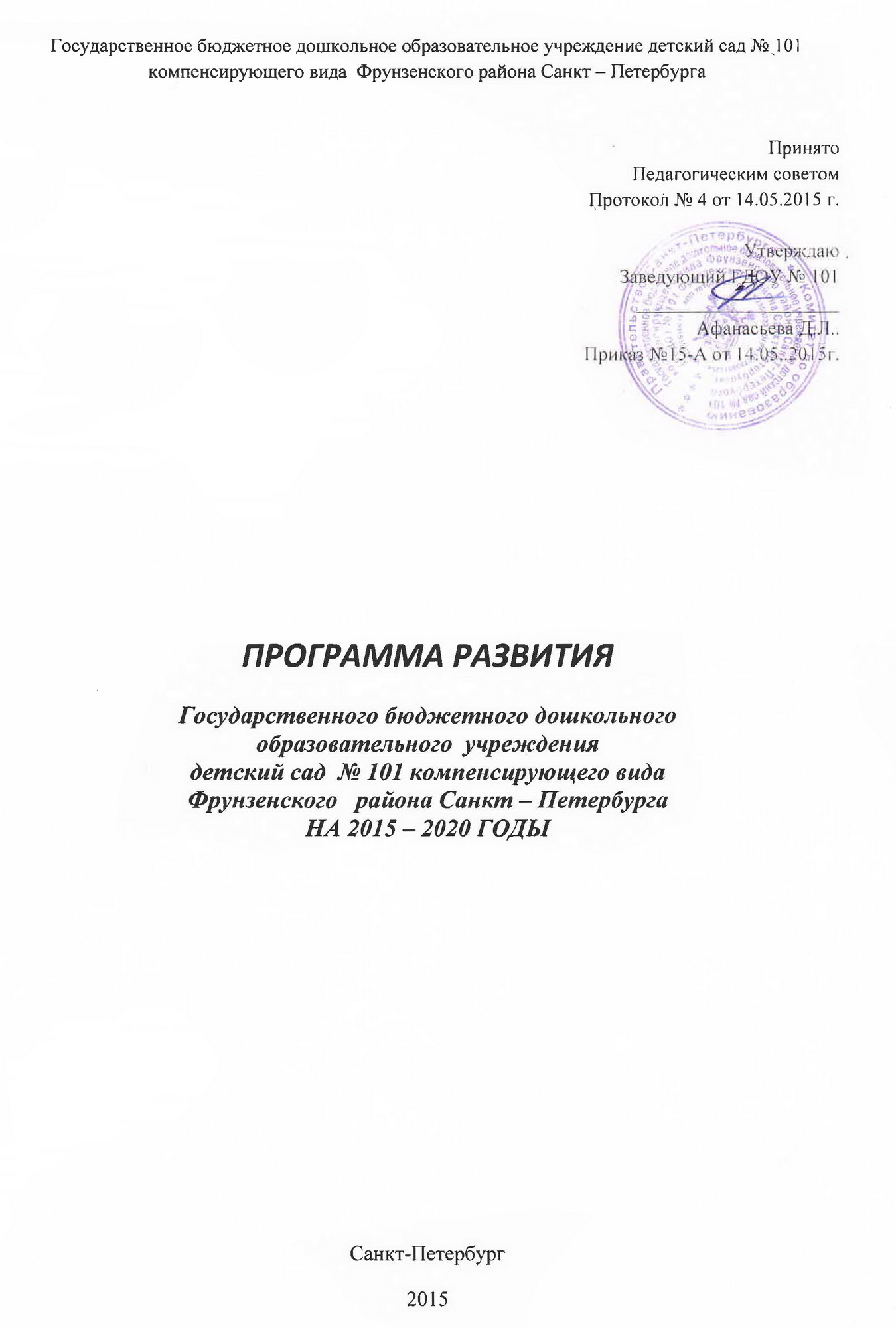 Структура Программы развитияПаспорт Программы развития ГБДОУ детский сад №101Информационно-аналитическая справкаОптимальный сценарий развития ОУКонцепция развития ОУПлан-график реализации Программы развития («дорожная карта»)ПодпрограммыПаспорт программы развития ГБДОУ детский сад №101Реализация Программы позволит обеспечить условия и повысить условия качество образовательных услуг для всех категорий семей и воспитанников, независимо от социального и имущественного статуса, состояния здоровья в условиях инновационного развитияИнформационно-аналитическая справка2.1. Общие сведения об Образовательной организацииПерспективы развития:Дальнейшее совершенствование системы управления организацией и включение в структуру управления ОУ разнообразных объединений педагогов ОУ, родителей (законных представителей) воспитанников, представителей организации образования и здравоохранения.Возможные риски:Выбор неверных ориентиров управления инновационной деятельностью ОУ может привести к отсутствию желаемых результатов в процессе реализации программы развития.2.2.  Информация об эффективности работы ОУ.Соответствие деятельности ОУ требованиям законодательства2.2.2. Выполнение государственного задания на оказание государственных услугСохранение контингента воспитанников.Кадровое обеспечение образовательного процессаВ реализации Программы участвует высокопрофессиональный педагогический коллектив, состоящий из 42 педагогов.Характеристика педагогических кадров по квалификации.Характеристика педагогических кадров по образованию и стажу Характеристика педагогических кадров по прохождению курсов повышения квалификацииКонкурсы профессионального мастерстваПод результативностью участия в конкурсах, соревнованиях, смотрах и т.п. понимается наличие участников и призеров смотров, конкурсов, соревнования различного уровня (окружного, городского, федерального, международного) за 2 последних учебных года.Сведения о государственных и отраслевых наградах сотрудников ОУ.Нагрудный знак «Почетный работник общего образования» - 5 человек Нагрудный знак «Отличник просвещения РФ» - 2 человека Заслуженный учитель РФ – 1 человек Знак мера «За гуманизацию образования СПб» – 1 человек Почетная грамота Министерства образования и науки РФ – 4 человек Медаль «В память 300-летия Санкт-Петербурга» - 6 человекГрамота администрации СПб Комитета по образованию – 1 человекОбеспечение доступности качественного образованияВ ОУ функционируют помещения, предназначенные для детей с ОВЗ (ОДА и СД). ОУ принимает детей в возрасте от 2 до 7 лет, функционируют 16 групп.2.3. Система оздоровительной работыСистема оздоровительно работы включает в себя следующие блоки:1. Соблюдение санитарно-гигиенических требований к организации жизнедеятельности детей в ОУ.2.   Реализация системы оздоровительно-профилактической работы.3.   Организация сбалансированного питания.4.   Реализация системы физкультурно-оздоровительной работы.5. Пропаганда основ здорового образа жизни для всех участников образовательного процесса.Физкультурно-оздоровительная работа является приоритетным направлением образовательного процесса ОУ.Вся жизнедеятельность ребенка в ОУ рассматривается под оздоровительным аспектом.  Оздоровительная деятельность осуществляется на основе плана лечебно-профилактических мероприятий, программы «К здоровой семье через детский сад», применения оздоровительных технологий. Медицинское обеспечение образовательного процесса осуществляет врач-педиатр, врач- ортопед, врач-невролог, старшая медицинская сестра, медсестра физиотерапии, медсестра по массажу в тесном сотрудничестве с педагогами и с родителями. Они организуют медико-педагогический контроль за санитарно-гигиеническим состоянием помещений, за физкультурно-оздоровительной работой, отслеживают изменения заболеваемости детей, координирует взаимодействие с медицинскими учреждениями города.Санитарно-эпидемиологическая обстановка в ОУ благополучная, что достигается неукоснительным соблюдением санитарно-эпидемиологического режима в группах, на пищеблоке и в ОУ в целом.В начале учебного года педагоги совместно с медицинскими работниками, педагогом-психологом и др. специалистами проводят обследование физического, психического развития и речевого развития детей. Составляется комплексная карта развития на каждого ребенка. Учитывая состояние здоровья и индивидуальные особенности детей, намечаются пути оздоровления.В ОУ реализуется система лечебно-профилактических мероприятий, которые осуществляются индивидуально, по назначению и под контролем врача-ортопеда и врача- педиатра. Результат – снижение заболеваемости, улучшение состояния здоровья детей. Используются разные формы физического воспитания: утренняя гимнастика, ритмическая гимнастика, физкультурные занятия в физкультурном зале и на свежем воздухе, спортивные праздники, Дни здоровья.  Три раза в неделю во всех группах проводятся  занятия адаптивной физической культурой,  физкультурные развлечения и досуги — активная форма двигательного досуга детей - не менее 1-2 раз в месяц.Адаптивная физкультура обеспечивает лечебный, общеукрепляющий, реабилитационный, профилактический и другие эффекты.Физкультурные занятия и занятия лечебной физкультурой проводятся в нетрадиционной форме в виде подвижных игр разной интенсивности, используются упражнения на профилактику плоскостопия, нарушения осанки, дыхательные упражнения, музыкально- ритмических упражнения.Коррекционно-педагогический процесс в ОУ направлен на стимуляцию двигательной активности воспитанников, создание специальных условий для пребывания воспитанников с ОВЗ (ОДА и СД), установление специального двигательного режима.В ОУ разработан двигательный и ортопедический режим (использование различных ортопедических приспособлений для ходьбы, коррекции положения рук и пальцев, для удержания головы), дозирование нагрузок с учетом психофизических возможностей воспитанников, указываются противопоказания к применению тех или иных приемов. В образовательный процесс ОУ включены мероприятия, направленные на оздоровление воспитанников и предупреждение утомляемости.Вопросы воспитания у детей навыков безопасного поведения являются для ОУ актуальными и требующими особого внимания. Занятия здоровья и безопасности проводятся в дополнение к обычным физкультурным занятиям, один раз в месяц, начиная с младшей группы. Здоровье и безопасность воспитанников зависит от многих внешних факторов, поэтому воспитатели планируют занятия по всем разделам программы ОБЖ: «Ребенок и другие люди», «Ребенок и природа», «Ребенок на улицах города», «Ребенок дома» и т.д. Научить воспитанника ориентироваться в окружающем мире, быть осторожным и осмотрительным в общении с людьми, в действиях с незнакомыми предметами помогут беседы, обсуждения конкретных ситуаций. Главным в своей работе воспитатели считают научить детей применять полученные знания в жизненных ситуациях.Схема физкультурно-оздоровительных мероприятийВ практике ОУ, в виде одной из форм физминутки или динамической паузы, используется “Сеанс здоровья”. «Сеанс здоровья» – комплекс оздоровительных упражнений и дыхательной гимнастики, который проводится с использованием различных ароматов (ароматерапия). Разработаны два вида комплексов – активизирующий и релаксационный, с учётом возраста воспитанников и рекомендаций врача-педиатра. Схема «Сеанса здоровья» направлен наАнализ заболеваемости детей с ОВЗ в ОУ №101 за 2012 -2015 г. Данные по травматизмуПоказатели острой заболеваемости детей за 2011-2015гг.Данные о сопутствующих заболеваниях у детей с нарушением опорно-двигательного аппарата 2014-2015 г.Отчет о лечебной работе за период с 1.09.2014 - 2015 гг.Уровень медицинского сопровождения образовательного процесса на данном этапе можно оценить как достаточный. Выявление механизмов и методов, с помощью которых можно организовать физическое воспитание в ОУ таким образом, чтобы оно обеспечивало каждому ребенку гармоничное развитие, помогало ему использовать резервы своего организма для сохранения, укрепления здоровья и повышения его уровня; приобщение детей к физической культуре и здоровому образу жизни; совершенствование функций организма, повышение его защитных свойств и устойчивости к заболеваниям средствами движения, дыхательной гимнастики, массажа, закаливания – находятся в центре внимания медицинских работников  и педагогов ОУ.В ОУ созданы условия для полноценного физического развития воспитанников дошкольного возраста.Спортивная площадка оборудована стойками для игры в баскетбол и спортивным комплексом.Спортивный зал оснащен: гимнастическими стенками; матами, скамейками; баскетбольными щитами; дугами для ползания; гимнастическим комплексом «Геркулес»; тренажерами; ковриками для корригирующей гимнастики; мячами; скакалками; обручами;  массажерами; сухим бассейн; детским спортивным комплексом для детей с ОВЗ; стенкой для метания; детским спортивным комплексом с баскетбольным кольцом "Жираф"; детским спортивным комплексом для детей с ОВЗ (ОДА и СД)  и другим необходимым оборудованием.2.4. Коррекционно-образовательная работаОбразовательная деятельность осуществляется в соответствии с ФГОС ДО и требованиями реализуемых программ, с учетом особенностей психофизического развития и возможностей воспитанников с ОВЗ (ОДА с СД).Содержание  образовательной программы дошкольного образования, адаптированной для обучающихся с ограниченными возможностями здоровья (с нарушением опорно-двигательного аппарата, со сложными дефектами) с учетом их возрастных и индивидуальных особенностей по основным образовательным областям: физическому развитию, социально-коммуникативному развитию, познавательному развитию, речевому развитию, художественно-эстетическому развитию, коррекционное развитие и реализуются  в процессе разнообразных видов детской деятельности: игровой, коммуникативной, трудовой, познавательно-исследовательской, продуктивной, музыкально-художественной, чтения.«Физическое развитие и здоровье» направлено на охрану, коррекцию и укрепление здоровья воспитанников.Планируется: продолжать работу по укреплению физического здоровья, снижению заболеваемости среди дошкольников.«Познавательное развитие» направлено на овладение способами мыслительной деятельности, развитие личностных качеств ребенка и познавательной деятельности, развитие и коррекцию психических процессов при участии педагога-психолога.  Содержание деятельности реализуется через совместную деятельность детей с воспитателями, учителями-дефектологами, учителями-логопедами при активном участии родителей.Планируется: продолжить работу по формированию познавательно-речевого развития дошкольников через организацию предметно-развивающей среды во всех группах ОУ.«Социально-коммуникативное развитие» направлено на развитие положительного отношения ребенка к себе, другим людям, окружающему миру, формированию коммуникативной компетентностиСоциально-коммуникативное развитие направлено на усвоение детьми таких правил поведения, которые дети должны выполнять неукоснительно, так как от этого зависят их здоровье и безопасность. Содержание деятельности реализуется через совместную деятельность детей с воспитателями, учителями-дефектологами, учителями-логопедами при активном участии родителей.Планируется: использовать проектный метод в нравственно-патриотическом воспитании дошкольников.«Речевое развитие» включает владение речью как средством общения и культуры; обогащение активного словаря; развитие связной, грамматически правильной диалогической и монологической речи; развитие речевого творчества; развитие звуковой и интонационной культуры речи, фонематического слуха; знакомство с книжной культурой, детской литературой, понимание на слух текстов различных жанров детской литературы; формирование звуковой аналитико-синтетической активности как предпосылки обучения грамоте. Содержание деятельности реализуется через совместную деятельность детей с воспитателями, учителями-дефектологами, учителями-логопедами, самостоятельную деятельность, взаимодействие с семьями воспитанников, на основе ознакомления с народным календарем, приметы которого доступны детям, широкое использование фольклора (сказок, песенок, потешек, частушек, пословиц, поговорок и т.д.), рассматривания предметов народного искусства.Планируется: использовать средства ИКТ в коррекционной работе и в работе по развитию речи дошкольников. «Художественно-эстетическое развитие» направлена на развитие художественно- творческих способностей детей, навыков художественной деятельности и культуры. Реализация осуществляется через занятия по изобразительной и музыкальной деятельности, а также самостоятельную деятельность детей и взаимодействие с родителями.Планируется: разрабатывать и апробировать проекты программ дополнительного образования художественно-эстетического направления.«Взаимодействие с семьями воспитанников для обеспечения полноценного развития детей» Ведется система мероприятий:Дни открытых дверей;Информационные буклеты;Участие в познавательно- развлекательных мероприятиях;Просмотр видеозаписей занятий с детьми дома;Беседы, консультации;Смотры-конкурсы;Наглядная информация;Планируется: Оказание консультативной, методической помощи по вопросам развития, воспитания, обучения детей через реализацию проекта «Клуб молодой семьи» на базе нашего ОУСистема адаптации в ОУ Ведется гибкая система посещения, совместное времяпрепровождение в ОУ ребёнок-родитель, способствующие облегчению процесса адаптации ребёнка к условиям ОУ. Функционируют: 4 группы кратковременного пребывания детей с целью адаптации к ОУ.2.5. Создание условий для осуществления образовательного процесса2.5.1.  Методическое сопровождение педагогических кадров.Исходя из требований Федерального государственного образовательного стандарта дошкольного образования, одним из основных направлений деятельности ОУ является работа по совершенствованию образовательной среды ОУ.ОУ оснащено методической литературой, демонстрационным материалом по пяти образовательным областям в соответствии с ФГОС ДО и Программой, что позволяет педагогам проводить коррекционно-развивающую и воспитательно-образовательную работу на хорошем уровне.В течение года были проведены семинары, мастер-классы, тренинги, педсоветы, консультации по наиболее актуальным вопросам для ОУ.Педагоги стремились использовать инновационные подходы и принципы построения предметно-игрового пространства с выделением пяти образовательных областей, созданием различных центров: речевого, физического развития, художественно-эстетического и т.д. для обеспечения всех видов детской деятельности адекватных возрасту воспитанников. Особое внимание уделяли созданию условий для самостоятельной деятельности детей с целью их развития, творческого самовыражения, осознания себя, кооперации с равными, без взрослых посредников, для свободного упражнения в реализации собственных задач.2.5.2. Обеспечение комплексной безопасности и охраны труда.Территория ОУ ограждена металлическим забором. На входной двери установлен домофон.В ОУ установлена противопожарная сигнализация. По вопросам безопасности постоянно проводятся инструктажи по охране труда для разных категорий сотрудников, в том числе инструктажи по противопожарной безопасности, разработаны перспективные годовые планы обучения воспитанников правилам безопасности, в т.ч. дорожной и пожарной безопасности. Два раза в год проводятся учебные тренировки по выводу воспитанников и сотрудников из здания ОУ при пожароопасности. Проводятся консультации для педагогов, в ходе которых рассматриваются вопросы обучения детей правилам дорожного движения, безопасного поведения в окружающей среде.2.5.3. Медицинское обслуживание.Медико-социальное обеспечение охраны жизни и здоровья детей осуществляют медицинские работники:врач педиатрврач ортопедврач неврологврач физиотерапевтмедицинская сестрастаршая медицинская медсестрамедсестра по массажуСПб ГБУЗ "Городская поликлиника № 109" Детское поликлиническое отделение №3В ОУ оборудован медицинский блок: процедурный кабинет, медицинский кабинет для приема детей врачом и медицинской сестрой, кабинет для проведения физиотерапевтических процедур.Имеется лицензия медицинского кабинета, выданная Федеральной службой по надзору в сфере здравоохранения и социального развития ФС 78-01-002398 от 22.11.2011г2.5.4. Организация питания воспитанников в ОУ.Питание организовано в соответствии с требованиями СанПин2.4.1.3049-13 (с изм. от 04.04.2014)  с примерным 10- дневным меню, разработанным отделом социального питания, утвержденным заведующим ОУ с учетом физиологических потребностей в энергии и пищевых веществах для детей всех возрастных групп и рекомендуемых суточных наборов продуктов для организации питания детей в дошкольных образовательных организациях .В промежутке между завтраком и обедом проводится дополнительный прием пищи - второй завтрак, включающий напиток или сок и (или) свежие фрукты. Проводится постоянный контроль за организацией питания в группах: соблюдение графика питания, сервировка столов, работа по освоению культурно-гигиенических навыков.Контроль за организацией питания и работой пищеблока осуществляется заведующим, старшей медсестрой, врачом. Осуществляется тесное сотрудничество с поставщиками продуктов питания, постоянный контроль за приемом продукции и качеством поставляемых продуктов, соблюдением сроков реализации. 2.5.5. Оценка материально-технической базы. В ОУ созданы все условия для гармонического развития ребёнка дошкольного возраста. Дополнительные помещения: прачечная, пищеблок, медицинский блок, кабинеты специалистов оснащены современным, новым оборудованием. В ОУ имеются: Музыкальный залСпортивный залКабинет заведующегоКабинет учителя-логопедаКабинет педагога-психологаМетодический кабинетСпортивная площадкаПрогулочные участкиСпортивный зал. Образовательная среда в группах создана с учетом возрастных, гендерных особенностей и образовательных потребностей, интересов детей и конструируется таким образом, чтобы ребенок в течение дня мог найти для себя увлекательное занятие. Групповые помещения оснащены мебелью, отвечающей гигиеническим требованиям и возрастным особенностям воспитанников. Имеется весь необходимый материал и оборудование для организации образовательного процесса в течение всего времени пребывания детей в ОУ: игровая мебель, дидактический, развивающий материал, игрушки, методические пособия и пр. Развивающая предметно-пространственная среда создана в соответствии с требованиями ФГОС ДО и легко трансформируема, насыщена, безопасна и психологически комфортна для детей и взрослых.В группах созданы условия для самостоятельной, художественной, творческой, театрализованной, двигательной деятельности. Центры грамотности пополнены играми и пособиями, согласно годовой задаче по формированию звуковой культуры речи у детей.В ОУ уделяется особое внимание эстетическому оформлению помещений, т.к. среда играет большую роль в формировании личностных качеств дошкольников. Ребенок находится в ОУ весь день и необходимо, чтобы окружающая обстановка радовала его, вызывала положительные эмоции, воспитывала хороший вкус.Развивающая среда направлена на поддержку разнообразия детства через создание благоприятной социальной ситуации взаимодействия взрослых и детей в соответствии с его возрастными и индивидуальными особенностями и склонностями. Созданы разнообразные игротеки настольных игр, уголки спорта для занятия физическими упражнениями в группе, «центры», которые содержат в себе познавательный и развивающих материал, в соответствии с возрастом детей и по видам детской деятельности: конструирование, общение, театрализованное творчество, развивающие игры и т.п. Среда организована таким образом, что способствует самостоятельности и самореализации ребенка2.6. Независимая система оценки качестваОУ имеет свой сайт http:/Детсад101.РФ2.6.1. Социальное партнерство с другими организациями 2.7. Результаты маркетингового анализа внешней среды2.7.1. Характеристика внешних факторов, влияющих на развитие ОУЭкономические факторы, влияющие на развитие ОУ В соответствии со Стратегией развития воспитания в РФ на период до 2025 г. приоритетной задачей РФ является формирование новых поколений, обладающих знаниями и умениями, которые отвечают требованиям XXI века, разделяющих традиционные нравственные ценности, готовых к мирному созиданию и защите Родины.Стратегия призвана определить комплекс действий, адекватных динамике социальных, экономических и политических изменений в жизни страны.Социальное, экономическое, политическое состояние нашей страны влияет на состояние образовательных потребностей граждан, что отражается на социальном заказе ОУ.В соответствии с Указом Президента от 07.05.2012 № 597, ТК РФ, Постановлением Правительства Санкт - Петербурга от 01.11.2005 № 1671 «О системе оплаты труда работников государственных образовательных учреждений, финансируемых за счет бюджета Санкт - Петербурга» (с изменениями от 13.03..2014№ 165), изменения в должностных окладах, ставках заработной платы работников ОУ, а «Профессиональный стандарт», утвержденный приказом Министерства труда и защиты РФ от 18.10.2013 № 544 н требует от педагогических работников качественно нового отношения к своим функциональным обязанностям, повышения уровня профессиональной компетенции, увеличивает объем работы, степень ее напряженности и выработку действенного механизма стимулирования педагогического труда.Социальные факторы, влияющие на ОУИсторический район на юге Санкт-Петербурга. На его территории расположено несколько муниципалитетов: «Купчино», «Георгиевский», «Балканский», большая часть округов № 72 и № 75, малая часть округа «Волковское». Спальный район, с прекрасными парками «Яблоневый сад», парк «Интернационалистов», парк «Героев-Пожарных». Среди зелёных мест — улица Турку - широкий бульвар с большим сквером по центру. Район имеющий свою историю создает большие возможности в организации образовательной и воспитательной работы, в формировании нравственно - культурной, мотивационной, эмоциональной и деятельностной сферы личности ребенка. Педагогический коллектив стабилен. Правовые факторы, влияющие на развитие ОУВ соответствии с новым законом «Об образовании в РФ», введением ФГОС ДО в ОУ ведется работа по разработке локальных актов, обеспечивающих модернизацию дошкольного образования.Новые законы, постановления Министерства образования РФ требует повышения правовой грамотности всех участников образовательного процесса, включая родителей воспитанников (законных представителей).Переход на ФГОС ДО требует пересмотра традиционных подходов к дошкольному образованию, повышения профессиональной компетентности, активному самообразованию педагогов ОУ.Климатические факторы, влияющие на развитие ОУУсловия месторасположения   Санкт - Петербурга, оказывают существенное влияние на состояние здоровья детей и педагогов, что усиливает требования к профилактической и оздоровительной направленности деятельности ОУ. Разработаны вариативные формы режимов в ОУ. Ведется система мероприятий по физкультурно-оздоровительной работе, закаливающие процедуры. Данные мероприятия проводятся с согласия родителей воспитанников (законных представителей). Демографические факторы, влияющие на развитие ОУРост семей с детьми с ОВЗ (ОДА и СД), которые нуждаются в образовательной программе дошкольного образования, адаптированной для обучающихся с ограниченными возможностями здоровья (с нарушениями опорно-двигательного аппарата, со сложными дефектами)  и в специальном присмотре и уходе, недостаточное количество дошкольных учреждений компенсирующего вида создает напряженность в предоставлении мест в ОУ.Культурные, духовные, этические факторы, влияющие на развитие ОУ.Санкт - Петербург культурный, исторический центр РФ. В ОУ ведется работа по ознакомлению воспитанников с историей и культурой Санкт - Петербурга через разные виды образовательной деятельности. Реализуется работа по сотрудничеству с семьями воспитанников по теме «Петербурговедение» через подпрограмму «Моя малая родина».Отраслевые факторы, влияющие на развитие ОУ Введение новых стандартов в систему образования РФ предполагают изменения концепции Программ развития ОУ, конкуренцию между ОУ, повышения имиджа дошкольных учреждений на рынке образовательных услуг.Вывод: изменения социально-экономической политики страны влечет за собой реконструкцию в системе образования РФ. Следовательно, ОУ в перспективе реализации Программы развития рассматривается как организация, оказывающая образовательные услуги, конкурирующая с другими организациями своего профиля. Перечисленные выше факторы и определяют образовательную политику, стратегию и тактику позитивных изменений в ОУ.SWOT- анализ потенциального развития ОУ на период 2015 - 2020 гг.Управление качеством образовательного процессаВ ОУ существует эффективная, профессиональная, компетентная система административного и оперативного управления коллективом. Заведующий ОУ ориентирован на решение актуальных задач развития ОУ.Налажена новая система оплаты труда, материального стимулирования и поддержки инициативы работников, регулярное проведение консультаций, детальное обсуждение порядка работы, разработка нормативно - локальных актов, внедрение правил и инструкций, контроль.Управленческая деятельность осуществляется посредством административного (заведующий ОУ, заместитель заведующего по УВР, заведующий хозяйством, старший воспитатель), общественного (Совет родителей ОУ), коллективного (профессиональный союз работников ОУ, общее собрание работников ОУ, педагогический совет) управления.Перспективы развития:Дальнейшее совершенствование системы управления ОУ и включение в структуру управления ОУ разнообразных объединений педагогов, родителей (законных представителей воспитанников), представителей учреждений власти, образования.Возможные риски:Выбор неверных ориентиров управления инновационной деятельностью ОУ может привести к отсутствию желаемых результатов в процессе реализации программы развития.Вывод:По итогам SWOT-анализа, стратегическим направлением развития ОУ могут стать:инновационное развитие предметной пространственной среды;укрепление и развитие материально - технической базы;моделирование образовательного процесса на основе технологии системно - деятельностного подхода;реализация новых проектов, направленных на развитие воспитанников с особыми потребностями;реализация проектов по поддержке молодых семей по адаптации ребенка в социуме сверстников;развитие здоровьесберегающей, информационной, безопасной среды ОУ;привлечение молодых педагогов, обновление кадрового состава.3.Оптимальный сценарий развития ОУЭффективность развития системы дошкольного образования напрямую зависит от стабильности функционирования дошкольного учреждения. Однако, стабильность — это не только бескризисное существование, но и четкое видение своей перспективы в ближайшем будущем, уверенность в избранном курсе на развитие, прочная позиция на рынке образовательных услуг. Целенаправленность поиска, его оптимизацию призвана обеспечить Программа развития ОУ.Программа развития ОУ - нормативная модель совместной деятельности педагогического коллектива, определяющего исходное состояние системы, образ желаемого будущего состояния, состав и структуру действий по переходу от настоящего к будущему.4. КОНЦЕПЦИЯ РАЗВИТИЯ ОУ.4.1. Ценностные приоритеты развития ОУКлючевая идея развития ОУ на ближайшие 5 лет ориентирует коллектив на модернизацию и развитие системы воспитательно - образовательного, оздоровительного процесса. Ориентирует на разработку и адаптацию принципов целостного подхода к содержанию образования и оздоровления, а также личностно ориентированной организации педагогического процесса, направленного на оздоровление и развитие воспитанника с особыми потребностями. А также на организацию качественной развивающей предметно - пространственной среды, развивающего образовательного пространства, способствующего дальнейшему росту и саморазвитию всех участников педагогического процесса: воспитанников, педагогов и родителей (законных представителей воспитанников). Реализацию комплекса мероприятий по обновлению содержания и выбору технологий воспитательно-образовательного процесса ОУ в соответствии с ФГОС ДО.4.2. Ценностные основания развития ОУКлючевые нравственные позиции в профессиональной деятельности ОУ являются:ценность здоровья -создание в ОУ условий для сохранения и укрепления здоровья детей (как физического, так и психического), приобщение их к ЗОЖ, формирование основ физической культуры и валеологической грамотностиценность развития - построение развивающего образовательного процесса, в котором актуализируются достижения и жизненный опыт каждого ребенка, обеспечивается развитие индивидуальных способностей и потребностей, формируется в условиях личностного выбора готовность детей к саморазвитию и самообразованию.ценность детства - неповторимый, самоценный и отличающийся от взрослого период жизни, особая культура, характеризующаяся целостным мировосприятием, открытостью миру, чуткостью, эмоциональностью, непосредственностью, готовностью к образованию. Специфика детства требует бережного отношения к особенностям возрастного развития, к внутреннему миру ребенка, а также создания условий для взаимодействия и взаимообогащению детского и взрослого миров.ценность сотрудничества - как основной фактор образования и источник обновления образовательной системы.4.3. Основные целевые установки ОУ:реализация образовательной программы дошкольного образования, адаптированной для обучающихся с ограниченными возможностями здоровья (с нарушением опорно-двигательного аппарата, со сложными дефектами); присмотр и уход.	создание оптимальных условий для дифференциации и индивидуализации образовательного процесса;максимальное удовлетворение потребностей заинтересованного населения в новых формах дошкольного образования;модернизация системы управления ОУ;достижение высокого качества образовательной услуги за счет совершенствования ресурсного обеспечения образовательного процесса (повышение профессиональной компетентности сотрудников ОУ, укрепление межведомственных связей учреждения, подведение образовательного процесса под научные основы, совершенствование материально-технической базы и предметно-развивающей среды, модернизация нормативно-правовой базы ОУ образовательного процесса в режиме развития).4.4. Предназначение ОУ в соответствии с ФГОС ДОРеализация права каждого ребенка на качественное и доступное образование, обеспечивающее равные стартовые условия для полноценного физического и психического развития детей, как основы их успешного обучения в школе.4.5. Модель педагога ОУСущественные изменения в системе образования требуют изменений и в квалификационном уровне педагогов. Предстоит работа по перестроению сознания педагогов с учебно-дисциплинарной модели построения образовательного процесса и общения с детьми на личностно-ориентированную модель, на сохранение уникальности и самоценности дошкольного детства, как важного этапа в развитии человека.Современный педагог в соответствии со ФГОС ДО должен обладать компетентностями: любовью к детям; профессионализмом; творчеством, креативностью; гуманностью; нравственностью; обладать точными знаниями современных педагогических технологий и умело их применять в своей работе и др.Результаты опроса педагогов ОУ показали, что большинство педагогов готовы к переходу на новый уровень общения «субъект - субъектное отношение», основанный на принципах сотрудничества, в котором позиция педагога исходит из интересов ребенка и перспектив его дальнейшего развития.4.5.1. Профессиональные качества современного педагога ОУИмеет необходимую педагогическую и психологическую подготовку;Владеет основами необходимых знаний и умений согласно нормативным документамОриентируется в современных психолого-педагогических концепциях обучения, воспитания и здоровьесбережения, использует их как основу в своей педагогической деятельности;Умеет планировать и оценивать уровень развития детей своей группы;Использует элементарные средства педагогической диагностики и коррекции индивидуальных особенностей детей при реализации дифференциального подхода;Владеет современными педагогическими технологиями, активно использует ИКТ технологии, ТОС, развивающего обучения, системно-деятельный подход, проектный метод.4.5.2. Организационно-методические уменияИспользует в работе передовой опыт, новаторские методики;Создает условия, способствующие развитию, оздоровлению и воспитанию дошкольников;Формирует у родителей (законных представителей воспитанников) позитивное отношение к овладению знаниями педагогики и психологии;	Владеет умениями анализировать, прогнозировать, планировать свою деятельность.4.5.3Личные качества педагога ОУЛюбит детей;Знает цели и задачи, стоящие перед современным образованием;Соответствует имиджу современного педагога (внутреннему и внешнему);Обладает рефлексивными умениями;Стремиться быть творческой, креативной личностью;Стремиться к максимальному личному вкладу в скорейшее осуществление прогрессивных преобразований4.5.4. Модель выпускника ОУФизически здоровыйПсихически здоровыйЭмоционально раскрепощенныйПриспособленный к условиям окружающей социальной средыСтремящийся к поддержанию здорового образа жизниИмеющий интеллектуальный и творческий потенциал развития в соответствии с возрастомЛегко идущий на контакт со взрослыми и сверстникамиФизическое развитие: здоровый и физически развитый дошкольник (в соответствии с возрастом); жизнерадостный, с сформированной привычкой к здоровому образу жизни, безопасному поведению в окружающем мире.Познавательное развитие: Мотивированный на исследовательскую и творческую деятельность, способный к самостоятельному поиску решений со сформированными развернутыми и конкретными представлениями о мире, устанавливающий доступные причинно-следственные связи и зависимости в объектах и явлениях окружающего мира, владеющий универсальными предпосылками учебной деятельности, мотивированный к познанию.Речевое развитие: Владеющий вербальной и невербальной речью по возрасту в соответствии с психическими и физическими особенностями ребенка.Художественное-эстетическое развитие: Имеющий развитое художественное мышление, сенсорные способности, умеющий создавать художественный образ в разных видах творческой деятельности, эмоционально откликающийся на красоту природы и рукотворного мира, использующий выразительные средства общения.Социально личностное развитие: Любящий свою семью, принимающий ее ценности и традиции, устанавливающий дружеские отношения с окружающими сверстниками, любящий свою Родину, проявляющий любознательность к истории и культуре своей малой Родины, народа, России, осознающий себя личностью, проявляющий заботу и внимание к окружающим, принимающий и соблюдающий социальные и этические нормы, умеющий организовывать игровую деятельность самостоятельно и в группе, осознающий и принимающий элементы гендерной идентичности, осознающий и принимающий элементарные общественные нормы и правила поведения, владеющий элементарными навыками управления эмоциональным состоянием.Обе модели педагога и выпускника отражают приоритеты в развитии ОУ, основные характеристики желаемого будущего.Основная стратегия  развития ОУ основывается на главных направлениях развития российского образования до 2020 (Федеральная целевая программа развития образования на 2016 - 2020, приоритетный национальный проект “Образование”, профессиональный стандарт педагога от 18.10. 2013 №544 н, реализации Концепции развития дополнительного образования в РФ от 04.09).Исходя из вышеизложенного определены стратегические цели развития ОУ: повышения качества дошкольного образования ОУ посредствам моделирования нового образовательного пространства с учетом внедрения ФГОС ДО.4.6. Основные цели и задачи Программы развития ОУЦель: Создание благоприятных социальных условий для развития, образования, сохранения здоровья  ребенка с ОВЗ (ОДА и СД) в соответствии с его возрастными, индивидуальными особенностями, обеспечение равных стартовых возможностей с учетом потребностей и возможностей социума.Задачи: Создать условия РППС в каждой возрастной группе в соответствии с требованиями ФГОС ДО, способствующей максимальной реализации возможностей, способностей и потребностей ребенка;Изучить и внедрить технологии педагогического мониторинга готовности детей к обучению в начальной школе в целях совершеннолетия внутренней и внешней оценки качества дошкольного образования;Создать условия для коррекции в развитии детей с ОВЗ (ОДА и СД).Создать условия для вариативных форм обучения (группы кратковременного пребывания)2. Цель: Повышение уровня потенциала ОУ за счет модернизации системы управления образовательной, инновационной, финансово - экономической деятельностью ОУ, соответствующего требованиям ФГОС ДОЗадачи: обеспечить инновационный характер образовательного процесса в режиме реализации проектов по следующим направлениям:Профильная подготовка педагогов;Внедрение ФГОС в единое образовательное пространство ОУ;Поддержка молодых родителей через организационную службу “Клуб молодой семьи”;Повышение профессиональный уровень педагогического состава: обучение на КПК по ФГОС ДО, обучение в ВУЗах Проектная, инновационная деятельность;Развитие инновационной деятельности в сфере дошкольного образования, совершенствование образовательного процесса, разработки, апробация эффективных форм и способов образовательной деятельности.    3.Цель: Создание качественной и безопасной материально-технической базы.Задачи: усовершенствовать материально-техническую базу, способствующую внедрению       информационно-коммуникативных технологий (далее - ИКТ) в педагогический процесс ОУ и в процесс повышения квалификации кадров, создать условия для развития инновационной деятельности в ОУ.5.План-график реализации Программы развития ("дорожная карта")5.1. Поэтапный план действий      5.6.  Ожидаемые результаты в ходе реализации Программы развития.Внедрение ФГОС ДО в образовательное пространство ОУ.Внедрение в систему работы ОУ вариативных форм дошкольного образования;Обновление Программ ОУ в соответствии с ФГОС ДО;Выполнение требований Роспотребнадзора, Госпожнадзора, других надзорных органов к содержанию и качеству материально-технической базы;Повышение уровня профессиональной компетенции педагогов; Создание РППС и материально-технической базы	в соответствии с ФГОСРазработка и внедрение системы оценки качества образования в ОУ;Оценка деятельности ОУ на основе показателей эффективности образовательного процесса;Обновление кадрового состава педагогических работников, обучение, поддержка молодых педагогических кадров6.Подпрограммы         Для достижения целей и задач Программы определены основные приоритетные направления развития ОУ, каждое из которых сформировано в отдельную подпрограмму: «Реализация ФГОС дошкольного образования", "Коррекция развития воспитанников", «Управление качеством образования», «Информатизация образования» .6.1. Подпрограмма "Реализация ФГОС дошкольного образования"             В соответствии с Законом РФ "Об образовании в Российской Федерации» (ст.10,11) дошкольное образование является первым уровнем общего образования и с целью обеспечения доступности и качества дошкольного образования вводится Федеральный государственный образовательный стандарт дошкольного образования (ФГОС ДО). Показателями эффективности реализации данной подпрограммы станут результаты:повышение социального статуса дошкольного образования;обеспечение государством равенства возможностей для каждого ребенка в получении качественного дошкольного образования;обеспечение государственных гарантий уровня и качества дошкольного образования на основе обязательных требований к условиям реализации образовательных программ, их структуре и результатам их освоения;сохранение единства образовательного пространства РФ относительно уровня дошкольного образования.ФГОС ДО является основой для:- Разработки образовательной программы дошкольного образования, адаптированной для обучающихся с ограниченными возможностями здоровья (с нарушениями опорно-двигательного аппарата, со сложными дефектами);- Разработки системы мониторинга; -  Модернизации и обогащения РППС ОУ;- Объективной оценки соответствия образовательной деятельности требованиям ФГОС ДО;- Формирования содержания обучения педагогов ОУ, проведения их аттестации;- Оказания консультативной методической помощи родителям в воспитании, развитии, охране жизни, укреплении физического и психического здоровья детей с ОВЗ (ОДА и СД).  ФГОС разработан на основе Конституции Российской Федерации и законодательства Российской Федерации и с учетом Конвенции ООН о правах ребенка, в основе которых заложены следующие основные принципы:1) поддержка разнообразия детства; сохранение уникальности и самоценности детства как важного этапа в общем развитии человека, самоценность детства - понимание (рассмотрение) детства как периода жизни значимого самого по себе, без всяких условий; значимого тем, что происходит с ребенком сейчас, а не тем, что этот период есть период подготовки к следующему периоду;2) личностно-развивающий и гуманистический характер взаимодействия взрослых (родителей (законных представителей), педагогических и иных работников ОУ) и детей;3) уважение личности ребенка;4) реализация Программы в формах, специфических для детей данной возрастной группы, прежде всего в форме игры, познавательной и исследовательской деятельности, в форме творческой активности, обеспечивающей художественно-эстетическое развитие ребенка.ФГОС учитывает:1) индивидуальные потребности ребенка, связанные с его жизненной ситуацией и состоянием здоровья, определяющие особые условия получения им образования (далее - особые образовательные потребности), индивидуальные потребности отдельных категорий детей с ОВЗ (ОДА и СД)2) возможности освоения ребенком Программы на разных этапах ее реализации.ФГОС обеспечивает реализацию Основных принципов дошкольного образования:1) полноценное проживание ребенком всех этапов детства, обогащение (амплификация) детского развития;2) построение образовательной деятельности на основе индивидуальных особенностей каждого ребенка, при котором сам ребенок становится активным в выборе содержания своего образования, становится субъектом образования (индивидуализация дошкольного образования);3) содействие и сотрудничество детей и взрослых, признание ребенка полноценным участником (субъектом) образовательных отношений;4) поддержка инициативы детей в различных видах деятельности;5) сотрудничество ОУ с семьей;6) приобщение детей к социокультурным нормам, традициям семьи, общества и государства;7) формирование познавательных интересов и познавательных действий ребенка в различных видах деятельности;8) возрастная адекватность дошкольного образования (соответствие условий, требований, методов возрасту и особенностям развития);9) учет этнокультурной ситуации развития детей.Введение ФГОС в ОУ направлено на решение следующих задач:1) охраны и укрепления физического и психического здоровья детей, в том числе их эмоционального благополучия;2) обеспечения равных возможностей для полноценного развития каждого ребенка в период дошкольного детства независимо от места жительства, пола, нации, языка, социального статуса, психофизиологических и других особенностей (в том числе ограниченных возможностей здоровья);3) обеспечения преемственности целей, задач и содержания образования, реализуемых в рамках образовательных программ различных уровней (далее - преемственность основных образовательных программ дошкольного и начального общего образования);4) создания благоприятных условий развития детей в соответствии с их возрастными и индивидуальными особенностями и склонностями, развития способностей и творческого потенциала каждого ребенка как субъекта отношений с самим собой, другими детьми, взрослыми и миром;5) объединения обучения и воспитания в целостный образовательный процесс на основе духовно-нравственных и социокультурных ценностей и принятых в обществе правил и норм поведения в интересах человека, семьи, общества;6) формирования общей культуры личности детей, в том числе ценностей здорового образа жизни, развития их социальных, нравственных, эстетических, интеллектуальных, физических качеств, инициативности, самостоятельности и ответственности ребенка, формирования предпосылок учебной деятельности;7) обеспечения вариативности и разнообразия содержания Программ и организационных форм дошкольного образования, возможности формирования Программ различной направленности с учетом образовательных потребностей, способностей и состояния здоровья детей;8) формирования социокультурной среды, соответствующей возрастным, индивидуальным, психологическим и физиологическим особенностям детей;9) обеспечения психолого-педагогической поддержки семьи и повышения компетентности родителей (законных представителей) в вопросах развития и образования, охраны и укрепления здоровья детей.ФГОС ДО представляет собой совокупность обязательных требований к дошкольному образованию. ФГОС включает в себя требования к:- структуре Программы и ее объему; - условиям реализации Программы;-  результатам освоения Программы.Для обеспечения качественного и эффективного введения ФГОС ДО с учетом контингента детей с ОВЗ (ОДА и СД) необходимо  проведение системы комплексных мероприятий, которые включены в План-график  действий по обеспечению введения ФГОС ДО в ОУ.    План-график введения ФГОС ДО в ОУ                                                                  .                                                             6.2. Подпрограмма "Коррекция развития воспитанников"      Данная подпрограмма направлена на дальнейшее обеспечение качественного воспитания и развития детей с ОВЗ (с ОДА и СД) в ОУ в контексте реализации ФГОС ДО. Показателями эффективности реализации данной подпрограммы станут результаты:Создание благоприятных условий для полноценного проживания ребенком дошкольного детства, обеспечение квалифицированной коррекции нарушений опорно-двигательного аппарата, всестороннее развитие психических и физических качеств, укрепление здоровья в соответствии с возрастными и индивидуальными особенностями, подготовка к жизни в современном обществе, к обучению в школе.Предусмотрено создание следующих условий ее реализации:- создание специальных условий для осуществления квалифицированной коррекции нарушений развития воспитанников; - реализация коррекционного психолого-педагогического сопровождения дошкольников с ОВЗ (ОДА и СД)- создание доступной развивающей предметно-пространственной среды в помещениях ОУ. - организация системы оздоровления детей с ОВЗ;            - система взаимодействия с семьями воспитанников для реализации задач          полноценного развития детей с ОВЗ (ОДА и СД) Организация коррекционной работы предусматривает:1) обеспечение коррекции нарушений развития детей с ОВЗ (ОДА и СД), оказание им квалифицированной помощи 2) освоение детьми с ОВЗ (ОДА и СД) образовательной программы дошкольного образования, адаптированной для обучающихся с ограниченными возможностями здоровья (ОДА и СД).Основные мероприятия по реализации подпрограммы «Коррекция развития воспитанников»6.3. Подпрограмма «Управление качеством образования»Направлена на: Здоровьесбережение участников педагогического процесса,Инклюзивное образование, Реализацию ФГОС ДО в части требований к структуре образовательной программы дошкольного образования, адаптированной для обучающихся с ОВЗ (ОДА и СД).Консультирование и сопровождение семей, имеющих детей дошкольного возраста с особыми образовательными потребностями и т.д.Показателями эффективности реализации данной подпрограммы станут результаты: реализация действующих государственных образовательных требований и достижение новых образовательных целей;положительная динамика показателей качества обучения и воспитания детей, увеличение числа родителей, педагогов других учреждений, активно принимающих участие в инновационных образовательных программах и проектах.6.4. Подпрограмма «Информатизация образования»Направлена на создание условий для развития современной информационной культуры всех участников образовательного процесса, как одного из средств повышения качества образования.Показателями эффективности реализации данного проекта станут результаты:Актуальность информатизации для современного открытого ОУ, усиливающего свои позиции на рынке образовательных и социальных услуг и выбирающего в качестве основной стратегии развития - стратегию диверсификации.7.Результаты реализации Программы развития ОУ.Статус программы развития Программа развития ГБДОУ детский сад №101компенсирующего вида Фрунзенского района Санкт-Петербурга (далее Программа) на 2015-2020 годы является локальным нормативным актом.Исполнитель ПрограммыГБДОУ детский сад №101компенсирующего вида Фрунзенского района Санкт-ПетербургаУчастники ПрограммыПедагоги, воспитанники, родители (законные представители) воспитанников ОУОснования для разработкипрограммы- Федеральный закон РФ «об образовании в Российской Федерации» от 29.12. 2012 № 273- ФЗ-Закон Санкт-Петербурга «Об Образовании в Санкт-Петербурге) от 26.06 2013 № 461-83- Государственная программа РФ "Развитие образования" на 2013-2020 гг., утвержденная распоряжением Правительства РФ от 15.05.2013г. №792 –р- Программа Санкт-Петербурга «Развития образования в Санкт-Петербурге на 2013- 2020 г.г.», утвержденная распоряжением Правительства Санкт-Петербурга от 10.09.2013 г. №66 –рп- Федеральный государственный образовательный стандарт дошкольного образования (ФГОС ДО), утвержденный приказом МОиН РФ № 1155 от 17.10.2013г.     ФГОС ДО вступил в действие с 01.01.2014 года. - План мероприятий ("дорожная карта") "Изменения в отраслях социальной сферы, направленные на повышение эффективности в сфере образования и науки в Санкт-Петербурге на период 2013 -2018годов», утвержденный распоряжением Правительства Санкт-Петербурга от 23.04.2013г. №32-р-Постановление Правительства Санкт-Петербурга» Развитие образования в Санкт-Петербурге на 2015 -2020 г.г.» от 04.06.2014 №453-Национальная стратегия действий в интересах детей на 2012-2017 г.г.- Приказ Министерства образования и науки РФ «Об утверждении Федерального государственного образовательного Стандарта дошкольного образования» от 17.10.2013г. №1155Актуальность Обусловлена модернизацией системы образования Российской Федерации; Выход новых нормативных документов, диктующих основные положения и нормы функционирования современного образовательного учрежденияНазначение ПрограммыОпределение перспективных направлений развития ОУ на основе анализа работы ОУ за предыдущий период (2010-2015 г.г.). Обновление содержания образования и организации воспитания в связи с переходом к ФГОС ДО.Управление ОУ на основе инновационных процессов.ПроблемаРазвитие ОУ в условиях реализации новой государственной образовательной политики, в связи с введением ФГОС ДО, основными ориентирами которого, являются:Создание условий для сохранения психического, физического здоровья, эмоционального благополучия дошкольника;Создание условий для коррекционного образования;Перспектива социально-личностного развития детей дошкольного возраста в условиях дошкольных образовательных учреждений;Направления практической педагогической деятельности по социально-личностному развитию дошкольников;Создание условий для сохранения, приумножения культурных и духовных ценностей народов России;Развитие делового сотрудничества между структурами власти, научной общественностью и практиками в области дошкольного образования;Понимание зависимости изменения качества человеческого ресурса от изменения качества образования;Становление открытой, гибкой и доступной системы образования;Цели  программы:1. Эффективное выполнение государственного задания на оказание образовательных услуг2. Создание в ОУ социальной –культурной развивающей среды, системы интегративного образования, реализующего право каждого воспитанника на качественное и доступное образование, обеспечивающее равные стартовые возможности для полноценного физического и психического развития детей, как основы их успешного обучения в школе.Направление программыОбеспечение доступности образованияОбеспечение качества образованияОбеспечение эффективности работы ОУЗадачи и направления ПрограммыСоздать условия для интегративного образования, реализующего право каждого ребенка на качественное и доступное образование, обеспечивающее равные стартовые возможности для полноценного физического и психического развития детей, как основы их успешного обучения в школе для всех слоев населения;Обеспечить качество образования и воспитания через внедрение современных развивающих педагогических технологий, в том числе информационно-коммуникационных с целью дальнейшей социализации ребенка и повышение уровня образованности и квалификации педагогических работников в условиях перехода к ФГОС;Создать условия для сохранения и укрепления физического, психического и эмоционального здоровья воспитанников; для социально-личностного развития детей дошкольного возраста в условиях дошкольного образовательного учреждения;Создать условия для активного взаимодействия с семьями воспитанников.Повысить эффективность использования средств информатизации в образовательном процессе;Совершенствовать материально-техническое и программное обеспечение;Использовать возможность сетевого взаимодействия и интеграции в образовательном процессе;Освоить и внедрить новые развивающие технологии воспитания и образования дошкольников, через обновление предметной развивающей и образовательной среды ОУ, способствующей самореализации ребёнка в разных видах деятельности;Ожидаемые результаты реализации ПрограммыВысокая конкурентоспособность ОУ на рынке образовательных услуг, за счет индивидуальной поддержки детей с особыми потребностями.Создание условий, соответствующих ФГОС ДО.Обеспечение доступности дошкольного образования за счет внедрения в педагогический процесс новых форм дошкольного образования, открытия групп кратковременного пребывания.Повышение уровня квалификации педагогических кадров.Повышение эффективности мероприятий по оздоровлению воспитанников.Повышение удовлетворенности потребителей качеством образовательных услуг.Формирование социокультурной среды, соответствующей возрастным, индивидуальным, психологическим и физиологическим особенностям воспитанников.Совершенствование условий для качественного инклюзивного образованияСистема организацииконтроляСоставление годового плана работы ОУ на основы мероприятий Программы развития.Комплексная система мониторинга качества образовательного процесса, эффективности реализации всех структурных блоков программы. Внешний мониторинг: Администрация Фрунзенского района Санкт-Петербурга.Внутренний контроль: Администрация ОУ.Результаты предоставляются общественности через публикации самообледования на сайте ОУ.Объем и источники финансированияРасчет финансовых средств для финансирования мероприятия Программы осуществляется в рамках субсидии на выполнение государственного задания по средством аналитического распределения расходов в ходе проектирования и согласования задания.Срок и этапы реализациипрограммыПрограмма будет реализована в период 2015 - 2020г.Этапы реализации ПрограммыI.Аналитико-проектировочный (сентябрь 2015 -сентябрь 2016) гг.II.Внедренческий (сентябрь 2016-сентябрь 2019) гг.III. Коррекционно-прогностический (итоговый)сентябрь-декабрь 2020 г.Полное наименование ОУ Государственное бюджетное дошкольное образовательное учреждение детский сад №101 компенсирующего видаФрунзенского района Санкт-ПетербургаСокращенное наименование ОУ ГБДОУ №101 Фрунзенского района Санкт-ПетербургаТип учрежденияБюджетноеВид учрежденияОбщеобразовательноеКоличество воспитанников/групп150/16Условия оформления воспитанников в ОУ Группы формируются в соответствии с заключением территориальной ПМПК по направлению Комиссии по комплектованию Фрунзенского района Санкт-Петербурга.Место нахождения ОУ192281, Санкт- Петербург, Купчинская улица, дом 17, корпус 3, литер АОсновная цель деятельности ОУОсуществление образовательной деятельности по образовательной программе дошкольного образования, адаптированной для обучающихся с ограниченными возможностями здоровья (с нарушениями опорно-двигательного аппарата, со сложными дефектами), присмотр и уход за детьми.Историческая справка Образовательное учреждение ясли-сад №101   создано в соответствии с распоряжением Исполнительного комитета Фрунзенского районного Совета депутатов трудящихся № 164 от 17.08.1976 года.По приказу отдела народного образования Фрунзенского района №310 от 17.11.1988 года «О расширении сети специальных дошкольных учреждений» в ясли-саде №101 были открыты группы для детей с нарушением опорно-двигательного аппарата.Приказом Комитета по образованию №249 от 26.04.1996 года ясли-сад №101 переименован в Государственное дошкольное образовательное учреждение компенсирующего вида с приоритетным осуществлением квалифицированной коррекции отклонений в физическом и психическом развитии воспитанников детский сад № 101 Фрунзенского района, утвержден устав, который зарегистрирован решением Регистрационной палаты Санкт-Петербурга №67046 от 19.03.1997 года.  В соответствии с распоряжением Комитета по образованию от 16.05.2005г. №268-р «Об аккредитации образовательных учреждений Санкт-Петербурга» Государственное дошкольное образовательное учреждение компенсирующего вида с приоритетным осуществлением квалифицированной коррекции отклонений в физическом и психическом развитии воспитанников детский сад № 101  Фрунзенского района аккредитовано на статус  - дошкольное образовательное учреждение детский сад компенсирующего вида с приоритетным осуществлением квалифицированной коррекции отклонений в физическом и психическом развитии воспитанников, вторая категория.        На основании Распоряжения Комитета по образованию №188-р от 18.02.2010г.    Государственное дошкольное образовательное учреждение компенсирующего вида с приоритетным осуществлением квалифицированной коррекции отклонений в физическом и психическом развитии воспитанников детский сад № 101 Фрунзенского района переименовано в Государственное   дошкольное образовательное учреждение детский сад № 101 компенсирующего вида Фрунзенского района Санкт-Петербурга.       На основании Распоряжения Комитета по образованию №1269-р от 05.07.2011г.  Государственное   дошкольное образовательное учреждение детский сад №101 компенсирующего вида Фрунзенского района Санкт-Петербурга переименовано в Государственное бюджетное дошкольное образовательное учреждение детский сад                  № 101 компенсирующего вида Фрунзенского района Санкт-ПетербургаМодель ОУФактический списочный состав 150 воспитанниковВ ОУ функционирует 16 групп от 2 до 7 лет, из них; Группа раннего возраста с 2-3 лет – 1 группа; Группа дошкольного возраста для детей с ОВЗ (ОДА) с 3-7 лет – 5 групп;Группа дошкольного возраста для детей с ОВЗ (со сложными дефектами – далее СД) от 3-7 лет - 6 групп;Группа кратковременного пребывания от 2-3 лет – 2 группы; Группа кратковременного пребывания от 3-7 лет – 2 группы;Режим работы ОУпонедельник-пятница с 07.00-19.00;понедельник-четверг - группы круглосуточного пребывания;группы кратковременного пребывания (3-5 часа в день)выходные дни: суббота, воскресенье и праздничные дни, установленные законодательством Российской ФедерацииАдрес электронной почтыdou101@edu-frn.spb.ruE-mail:detsadn101@list.ruСайт ОУhttp:/Детсад101.РФУправление системойУправление ОУ осуществляется в соответствии с действующим законодательством и настоящим Уставом. Управление ОУ строится на принципах единоначалия и коллегиальности.Единоличным исполнительным органом ОУ является руководитель – заведующий ОУ. Компетенция и условия деятельности заведующего ОУ, а также его ответственность определяются в трудовом договоре, заключаемом между Администрацией района и заведующим ОУ.Коллегиальными органами управления Образовательным учреждением являются: Общее собрание работников, (далее – Общее собрание), Педагогический совет (далее – Педагогический совет).Коллегиальные органы управления ОУ создаются и действуют в соответствии с настоящим Уставом и Положениями об этих органах, утвержденными ОУ.В целях учета мнения родителей (законных представителей) воспитанников и педагогических работников по вопросам управления Образовательным учреждением и при принятии ОУ локальных нормативных актов, затрагивающих их права и законные интересы, по инициативе родителей (законных представителей) воспитанников и педагогических работников в ОУ: создаются совет родителей (законных представителей) воспитанников; действует профессиональный союз работников ОУ.Проверяющая организацияДатаВид проверкиПредписаниеВыполнениеТ.О. Роспотребнадзор01.04.2013 по 26.04.2013плановаяНе выявленоОтдел надзоровой деятельности Фрунзенского района19.08.2013внеплановаяНе выявленоКомитет по образованию09.09.2013 по 04.10.1013плановая выезднаяНе выявленоАдминистрация Фрунзенского района СПб09.10.1013внеплановаяНе выявленоОтдел надзорной деятельности Фрунзенского района06.11.2013 по 08.11.2013внеплановаяНе выявленоОтдел надзорной деятельности Фрунзенского района СПб18.12.2013внеплановаяНе выявленоФизкультурный диспансер21.01.2014плановаяНе выявленоУправление социального питания16.09.2014 по 16.09.2014плановаяНе выявленоВозрастУчебный годУчебный годУчебный годВозраст2012-20132013-20142014-2015Всего детей1401471502-32929323-7111118118№п/пДолжность педагогакол-воКвалификационная категорияКвалификационная категорияКвалификационная категорияКвалификационная категория№п/пДолжность педагогакол-воБез категорииI категорияII категориявысшая1.Старший воспитатель112.Воспитатели3018213.Инструктор по физической культуре224.Муз. руководитель2116.Педагог-психолог2117.Учитель-логопед51138.Учитель-дефектолог211Общий стаж работыОбщий стаж работыОбщий стаж работыОбщий стаж работыОбщий стаж работыОбщий стаж работыОбщий стаж работыОбщий стаж работыОбразованиеОбразованиеОбразованиеОбразованиедо 5 летс 5-10 летс 5-10 летс 10-15 летс 15-20 летс 15-20 летболее 20 летболее 20 летвысшеепрофессиональноеиз них педагогическоесредне профессиональноеиз них педагогическоедо 5 летс 5-10 летс 5-10 летс 10-15 летс 15-20 летс 15-20 летболее 20 летболее 20 летвысшеепрофессиональноеиз них педагогическоесредне профессиональное-4433334342519191616Педагогических стаж работыПедагогических стаж работыПедагогических стаж работыПедагогических стаж работыПедагогических стаж работыПедагогических стаж работыПедагогических стаж работыПедагогических стаж работы25191916165655544242519191616№п/пДолжность педагога2012201320141.Старший воспитатель12.Воспитатели45123.Инструктор по физической культуре24.Музыкальный руководитель115.Педагог-Психолог26.Учитель-логопед247.Учитель-дефектолог11Конкурсы для детейКонкурсы для педагоговАктивность Группы, активно участвующие в конкурсной деятельности:«СД» № 4,6 (рисунки, актерское мастерство, сказки)Старшая группа (рисунки, открытки)Подготовительные группы (рисунки, открытки, сказки)Средняя группа (рисунки)Зайцева Елена Всеволодовна – Всероссийский конкурс педагогического мастерства - 1 место (лучший новогодний сценарий)Винничук Анна Владимировна-Всероссийский конкурс профессионального мастерства«Лучший специалист сферы образования(логопед, психолог, дефектолог)»- 1 место, победитель всероссийского конкурса «Лучшая технологическая карта по ФГОС»Антонова Светлана Николаевна – 1 место (Всероссийский конкурс методических материалов по экологическому воспитанию)Романова Лариса Васильевна -2 место (Всероссийский конкурс методических материалов по экологическому воспитанию)Савченко Ольга Вячеславовна– 2 место (Всероссийский конкурс методических материалов по экологическому воспитанию)Сванидзе Елена Владимировна - победитель всероссийского конкурса «Лучшая технологическая карта по ФГОС»Мишарина Раиса Николаевна - победитель всероссийского конкурса «Лучшая технологическая карта по ФГОС»Всероссийский фестиваль педагогического творчества: Винничук А.В., МишаринаР.Н., Сванидзе Е.В.Всероссийский фестиваль «Семья – основа и источник благосостояния Отечества»: Сванидзе Е.В., Афанасьева Д.Л.Сванидзе Елена Владимировна - 9 конкурсовВинничук Анна Владимировна - 5 конкурсовРадионова Наталья Викторовна - 4 конкурсаНепряхина Ирина Федоровна - 3 конкурсаЕршова Лидия Семеновна- 3 конкурсаМишарина Раиса Николаевна - 3конкурса Антонова Светлана Николаевна - 3 конкурсаРоманова Лариса Васильевна - 3 конкурсаСавченко Ольга Вячеславовна- 2конкурсаВоробьева Наталья Игоревна - 1 конкурсЛюбская Евгения Фаритовна- 1 конкурсВидконкурсаРайонныйРайонныйГородскойГородскойВсероссийский, МеждународныйВсероссийский, МеждународныйУчастникиГодыДетиПедагогиДетиПедагогиДетиПедагоги2014-201511--24Показатели за 3 года2012-20132013-20142014-2015Посещаемость (%)84,7%82,4%Заболеваемость в д/днях на одного ребенка8,3%	7,7%	7,6Всего заболеваний в д/днях240 случаев2000 дней3152422379 случаев2884ЧДБ11,3%12%15% - 10%Хроническая патология63,8%76%101-67,34Группы здоровья1---236,2%24%49 - 32,7%313,5%23%29 – 19,3%440,4%38%2 – 1,3%59,9%15%70 – 46,7%Всего детей141150150Инвалиды82-(58,2%)80-(53,3%)70- 46,7%Показатель общей заболеваемости1765,019532520Индекс здоровья36,220232012-20132013-20142014 - 2015000ГодЗарегистрированозаболеванийКоличествозаболеваний 1000В том числе простудных заболеваний2011-20121301040,01252012-2013121858,21052013-2014130866,71122014-20151641093,3137№ п/пНаименованиезаболеваний2012-20132012-20132013-20142013-20142014-20152014-2015№ п/пНаименованиезаболеванийединицы%единицы%единицы%1Сердечно-сосудистые64,353,3--2Легочные24,353,342,7%3Заболевания почек85,732,032%4ЖКТ10,710,710,7%5Новообразования42,842,710,7%6Лор-патологии10,710,774,7%7Глазные патологии1712,0117,31711,3%8Заболевания кожи32,1--117,3%9ЧДБ1611,31510,010Эндокринные заболевания1610,7%1121,3%12Всего5740,44228,06241,3%№ п/пНозологические единицыСостояло на1.09.13СнятоВзятоСостоитна 1.09.14ВыздоровлениеУлуч-шениеБездинамикиУхудшение1Дисплазия тбс6248244-2ВВБ+ВПБ8305035-3НейродистрофическоеПоражение тбс21452241210-4ВПР и заболеваемость в/к111212-58-5ВПР н/к7117-26-6Другие пр. ОДА3951145-2327-7Системные заболевания8426-361 Дмитриев -миопатия Дюшена(прогресс)Плотников С.8Сколиоз9207-359Врожденный сколиоз1001--110Нарушение осанки174316311611ДЦП47161344-243612Резидуально-органическое поражение ЦНС8217-3513ВПР и травмы нс8217-3514Рахит9281535915Плоскостопие7619248115523316Всего290738129827150180Актуальные проблемыПути решенияУвеличение количества детей с отягощенными диагнозами частые заболевания во время ремиссии основного заболевания простудными или инфекционными заболеваниями, отсутствие детей-инвалидов в ОУ на период реабилитации, госпитализации- Обучение медицинских и педагогических работников на курсах повышения квалификации по освоению новых технологий работы с детьми «группы риска»;- Организация сенсорной комнаты;Приобретение дополнительного оборудования для коррекции двигательных функций - Просветительно-профилактическая работа с родителями по оздоровлению детейОрганизацииСодержание работыРайонныйинформационно-методическийцентрОрганизация и контроль методической, научно методической и экспериментальной деятельности учрежденийСанкт-Петербургская Академия постдипломного педагогического образования Организация и проведение курсов повышения квалификации работников системы дошкольного образованияРайонная детская библиотека им. И.А. КрыловаЕжемесячные беседы с детьми, передвижные выставкиГБОУ СОШ № 444, №663, школа «Динамика» Фрунзенского районаРабота по преемственности детского сада и школыРайонный опорный центр по безопасности дорожного движения «Мотор»мероприятия: выставки детского творчества, конкурсыПроведение мероприятий с воспитанниками, их родителямиОтдел ГИБДД Фрунзенского районаИнформирование ОУ о частоте и причинах ДТП с дошкольниками.Проведение профилактических бесед и мероприятий с воспитанниками, их родителями.СПб ГБУЗ "Городская поликлиника № 109" Детское поликлиническое отделение № 3Медицинское обслуживание воспитанников учрежденияОценка актуального состояния внутреннего потенциалаОценка перспективного развития в соответствии с изменениями внешнего окруженияСильная сторона (S)Благоприятные возможности (О)Месторасположение Укомплектованность кадрами 100%.Высокий уровень образования кадров.Инновационная деятельность по внедрению ИКТ технологий и технологий развивающего обучения.Взаимодействие с семьями воспитанников.Высокий профессиональный уровень педагогических, управленческих кадров.Система традиционных, культурно - массовых мероприятий Использование инновационных подходов к организации методической работы в ОУ.Условия РППС приближены к требованиям ФГОС ДО.Увеличение в ОУ сферы образовательных услуг (открытие групп кратковременного пребывания).Работа по поддержке молодых родителей через реализацию проекта «Клуб молодой семьи»Возможность получать квалифицированную научно-методическую помощь, обучение в АППО, ИМЦ и др.Использование Интернет-ресурсов.Распространение опыта инновационной работы через различные формы (конкурсы, научно-практические конференции, форумы и т.д.) на городском, районном, федеральном уровнях.Создание буклетов, публикаций, повышающих имидж ОУ.Модернизация РППС.Саморазвитие педагогических работников, повышение квалификации, прохождение процедуры аттестации, профессиональная переподготовка.Слабая сторона (W)Риски (T)Недостаточный опыт педагогов в инновационной, проектной деятельности.Преобладание в коллективе педагогов традиционных подходов к образовательному процессу.Недостаточно опыта работы в области маркетинга.Увеличение объема отчетной документации у педагогических	и	административныхработников.Низкий уровень компетентности родителей в вопросах воспитания детей.Эмоциональное выгорание педагогов вследствие профессиональных стрессов и перегрузок. Политическая и экономическая обстановка в стране, влекущая за собой сокращение бюджетного финансирования сферы образования. Низкий уровень потребностей в здоровом образе жизни в отдельных семьях.Назначение Программы развитияНазначение Программы развития1.Развитие потенциала ОУ2.Создание условий для качественных образовательных услуг в соответствии с ФГОС ДО3.Разработка системы действий, необходимых для изменений в лучшую сторону условий содержания, форм и методов воспитательно-образовательного процесса по основным образовательным программамКраткое описание сценария развития ОУКраткое описание сценария развития ОУ1.Поднятие престижа ОУ в глазах общественности через активное взаимодействие с семьями воспитанников, взаимодействия с общественными организациями, сайт ОУ и др.2.Создание механизмов, обеспечивающих высокий уровень охраны и укрепления здоровья детей, обеспечение их психологической защищённости и положительного эмоционального самочувствия3.Повышение профессиональной компетентности педагогов в соответствии с современными требованиями ФГОС ДО4.Развитие материально - технической базы ОУ5.Создание условий для реализации ФГОС ДО, поэтапное введение в деятельность ОУ6.Внедрение современных образовательных технологий в работу всего педагогического коллектива7.Активное взаимодействие с родителями (законными представителями) воспитанниковЦелевые показатели развития ОУЦелевые показатели развития ОУ1.Изменение педагогического процесса в связи с переходом на новую программную технологию, с изменением условий образовательного процесса, связанных с Приказом Министерства образования и науки РФ от 17 октября 2013 года № 1155 «Об утверждении федерального государственного образовательного стандарта дошкольного образования", «Законом об образовании в РФ» и ФГОС ДО2.Повышение качества образования дошкольников в соответствии требованиям ФГОС ДО3.Повышение уровня потенциала ОУ, профессионализма педагогов, потенциала родителей, направленного на развитие, воспитание и обучение детей, отвечающего современным требованиям, как к педагогу, так и к ребёнку- выпускнику4.Создание качественной и безопасной РППС и материально-технических условий ОУ, соответствующей правилам и нормам Роспотребнадзора, Госпожнадзора, УФСБ5.Повышение конкурентоспособности ОУ на рынке образовательных услугДостижения в результате реализации Программы развитияДостижения в результате реализации Программы развития1.Модернизация организационной структуры управления ОУ и воспитательно-образовательным процессом2.Оптимизация функционирования ОУ через повышение эффективности использования финансовых ресурсов3.Материально-техническая база ОУ в соответствии с требованиями ФГОСДО4.Увеличение процента педагогов, имеющих высшую, первую квалификационные категории, прошедших специальную подготовку, переподготовку5.Внедрение современных образовательных технологий в воспитательно-образовательный процесс.7.Обеспечение равных стартовых возможностей дошкольникам с разным уровнем физического и психического развития, с ОВЗ (ОДА и СД).8.Создание системы оценки качества образовательных услуг (далее -  СОКО)Риски, которые могут возникнуть в ходе реализации сценария Программы развитияРиски, которые могут возникнуть в ходе реализации сценария Программы развития1.Завышенные требования по внедрению инноваций без учета потребностей и реальных возможностей ОУ2.Недостаточное финансирование инновационной деятельности3.Старение кадрового состава4.Недостаточная готовность и вовлеченность родителей в образовательную деятельность5.Недостаточная готовность части педагогов работать в одинаковом темпе, активно использовать инновационные технологии.Общая оценка актуальности, реалистичности сценария ПрограммыОбщая оценка актуальности, реалистичности сценария Программы1.Доступность качественного дошкольного образования за счет:профессионального уровня педагогического коллектива, развитие современной материально - технической базы ОУ.2.Наличие хорошей начальной базы: здание ОУ соответствует требованиям дошкольных учреждений, где созданы условия для развития и образования дошкольников по образовательной программе дошкольного образования, адаптированной для обучающихся с ограниченными возможностями здоровья (ОДА и СД)3.Кадровый потенциал ОУ высок. Крепкий сплоченный коллектив, с низким процентом текучести кадров. Привлечение, талантливых специалистов и педагогов в ОУ4.Планомерное укрепление материально - технической базы ОУ:оснащение, создание условий РППС в соответствии с требованиями ФГОС ДО5.Ведется систематическая работа по созданию условий для реализации образовательной программы дошкольного образования, адаптированной для обучающихся с ограниченными возможностями здоровья (ОДА и СД), Программы развития6.Переход на личностно-ориентированную модель общения с детьми в соответствии с ФГОС ДОВывод: результаты анализа деятельности ОУ показывают, что развитие ОУ идет в правильном направлении.Необходимо сохранить достигнутый уровень качества образования и воспитания, существующую динамику развития за счет актуализации внутреннего потенциала, денежного стимулирования, поощрения лучших работников ОУ.Наладить инновационную деятельность в соответствии с ФГОС ДОВывод: результаты анализа деятельности ОУ показывают, что развитие ОУ идет в правильном направлении.Необходимо сохранить достигнутый уровень качества образования и воспитания, существующую динамику развития за счет актуализации внутреннего потенциала, денежного стимулирования, поощрения лучших работников ОУ.Наладить инновационную деятельность в соответствии с ФГОС ДОСроки реализации программыСроки реализации программыСроки реализации программыЭтапыПланСрокиI1. Реализация Программы развития с учетом мониторинга возможностей педагогического коллектива, с организационно методическим обеспечением;2.Апробация образовательной Программы дошкольного образования, адаптированной для обучающихся с ограниченными возможностями здоровья (с нарушениями опорно-двигательного аппарата, со сложными дефектами).3.Осуществление комплекса основных мероприятий, обеспечивающих движение основных показателей Программы развития;4.Обсуждение, анализ проделанных мероприятий.2015- 2017 гг.II1.Внесение изменений в образовательную Программу дошкольного образования, адаптированную для обучающихся с ограниченными возможностями здоровья (с нарушениями опорно-двигательного аппарата, со сложными дефектами).2.Реализация Программы развития;3.Сравнительный анализ, корректировка дальнейших действий2017 - 2018гг.III1.Завершение мероприятий по реализации Программы развития ОУ;2.Анализ, обобщение, выводы;3.Распространение опыта работы по основным направлениям Программы развития.2019- 2020гг.5.2. План график реализации Программы развития5.2. План график реализации Программы развития5.2. План график реализации Программы развития5.2. План график реализации Программы развития5.2. План график реализации Программы развитияЭтапЗадачиМероприятияСрокиОтветственныеАналитико-проектировочный1.Проанализировать эффективность работы ОУ, определить направления, цели, задачи на ближайший периодРазработка Программы развития, ознакомление педагогического коллектива с этапами реализации Программы развития2015 - 2016г.Творческая группа, заведующий.Аналитико-проектировочный1.Проанализировать эффективность работы ОУ, определить направления, цели, задачи на ближайший периодРазработка нормативной базы в соответствии с требованиями ФГОС ДО, плана мероприятий (дорожной карты) по переходу к ФГОС ДО2015-2016г.Творческая группаАналитико-проектировочный1.Проанализировать эффективность работы ОУ, определить направления, цели, задачи на ближайший периодРазработка образовательной Программы дошкольного образования, адаптированной для обучающихся с ограниченными возможностями здоровья (с нарушениями опорно-двигательного аппарата, со сложными дефектами) в соответствии с ФГОС ДО2015 - 2016 гТворческая группа, Заведующий.Проведение исследований семей воспитанников для выявления: уровня удовлетворенности родителей работой ОУ, основных ориентиров семей, их образовательного уровня, социального и материального положения2015-2016г.Заместитель заведующего по УВР, старший воспитатель, воспитатели группИсследование «климата» педагогического и детского коллективов для определения уровня психологической комфортности2015-2016г.Заместитель заведующего по УВР, старший воспитательИзучение и анализ материально-технической базы, методического и дидактического обеспечения образовательного процесса для выявления и определения уровня материально-технического оснащения ОУ.2015-2016г.Заведующий,завхоз,заместительзаведующего поУВР, старшийвоспитатель,воспитателигрупп,специалистыИзучение и определение уровняпредметно-развивающейсреды в каждой возрастной группе, в соответствии с ФГОС ДО 2015г.Заместительзаведующего поУВР, старшийвоспитательИзучение и выявлениеуровня педагогическогомастерства и степени удовлетворенности педагогической деятельностью через самоанализ педагогов и заведующего2015г.Заместительзаведующего поУВР, старшийВоспитательПредставление родителям (законным представителям) воспитанников родительскойобщественности презентаций образовательной Программы дошкольного образования, адаптированной для обучающихся с ограниченными возможностями здоровья (с нарушениями опорно-двигательного аппарата, со сложными дефектами).2017 г.(по окончанииразработкиПрограмм)Заведующий2.Определить оценку деятельности ОУ на основе показателей эффективности реализации ПрограммыПроведение опроса об удовлетворенности родителей (законных представителей) воспитанников качествомобразовательных услуг.Проведение мониторинга динамики участия педагогов и воспитанников в конкурсных мероприятиях.Взаимодействие с социумом.2015-2016г.Заместительзаведующего поУВР, старшийвоспитатель, воспитатели, специалисты.2.Определить оценку деятельности ОУ на основе показателей эффективности реализации ПрограммыПроведение маркетинговых исследований внешней среды ОУ для определения задач работы на годЕжегодно 2015 - 2017г.Заместительзаведующего поУВР, старшийвоспитатель.3.Проанализировать полученные результаты и утвердить план действий по реализации Программы развитияПроведение рабочих собраний с целью определения проблем, целей, принципов и содержания деятельности для формирования концептуальных путей развития ОУЕжегодно 2015 - 2017г.Заведующий, заместитель заведующего по УВР, старший воспитатель, творческая группа,Педагогический совет.3.Проанализировать полученные результаты и утвердить план действий по реализации Программы развитияИнформирование родителей (законных представителей) воспитанников об ожидаемых результатах и внесении изменений в Программу развития.В течение 2015-2017 гг.Заведующий, заместитель заведующего по УВР, старший воспитатель, педагоги4.Реализоватьподпрограммы1. «Реализация ФГОС ДО».2. «Коррекция развития воспитанников».3. «Управление качеством образования»4. «Информатизация образования».В течение 2015-2019 гг.Заместитель заведующего по УВР, старший воспитатель, педагогиВнедренческий1.Обеспечить качество образованияПроведение самоанализавоспитательно - образовательной работы педагогами ОУВ конце каждого учебного годаЗаведующий, заместитель заведующего по УВР, старший воспитательВнедренческий1.Обеспечить качество образованияПереход ОУ на ФГОС ДОС января 2015г.Все участники образовательного процессаВнедренческий1.Обеспечить качество образованияПроведение опроса педагогов для выявления затруднений в переходный период и корректировка плана методической работы ОУОдин раз в годЗаместитель заведующего по УВР, старший воспитательВнедренческий1.Обеспечить качество образованияПовышение квалификации, компьютерные курсы, профессиональная переподготовка педагогических работников в соответствии с ФГОС ДОВсоответствии с планом обученияЗаместитель заведующего по УВР, старший воспитательВнедренческий1.Обеспечить качество образованияПроведение заседаний методического объединения педагогов, педагогических советов1 раз в квартал Старший воспитательВнедренческий1.Обеспечить качество образованияВыявление уровня профессионального мастерства педагогов: целевое посещение занятий, «Дни открытых дверей», анализ планирования, самоанализ педагогов, анкетирование педагогов и родителей, обобщение опыта на разных уровнях в том числе через публикацию статей на сайте и формирование заявок на курсы повышения квалификации.Самообразование педагогическихработников.По плану в течение 2015-2019г.Заместитель заведующего по УВР, старший воспитатель, педагоги.Внедренческий1.Обеспечить качество образованияПоддержка молодыхпедагоговВ течение всего периодаЗаместитель заведующего по УВР, старший воспитатель.2.Началореализациимероприятий,направленных насозданиеинтегрированноймоделиразвивающегообразовательногопространстваСоздание системымониторингапедагогическойдиагностикииндивидуальногоразвития детей 2-7 лет(познавательных ипсихических процессов,состояния здоровья иРазработкаиндивидуальныхмаршрутоввоспитанников.2016г.Заместитель заведующего по УВР, старший воспитатель, педагоги.2.Началореализациимероприятий,направленных насозданиеинтегрированноймоделиразвивающегообразовательногопространстваРасширение сетевоговзаимодействия сучреждениями культуры,науки, школами и др.В течение всего периодаЗаместитель заведующего по УВР, старший воспитатель, педагоги.2.Началореализациимероприятий,направленных насозданиеинтегрированноймоделиразвивающегообразовательногопространстваРасширение участиявоспитанников вконкурсныхмероприятиях разногоуровняВ течение всего периодаЗаместитель заведующего по УВР, старший воспитатель, педагоги.2.Началореализациимероприятий,направленных насозданиеинтегрированноймоделиразвивающегообразовательногопространстваСовершенствованиеПсихолого-педагогического и медико-социального сопровождения воспитанников ОУВ течение всего периодаЗаместитель заведующего по УВР, старший воспитатель, педагоги, медицинский персонал.2.Началореализациимероприятий,направленных насозданиеинтегрированноймоделиразвивающегообразовательногопространстваРазвитиеинформационнойкультуры педагогов ирасширениеиспользования ИКТ в работе с воспитанниками с особыми потребностямиВ течение всего периодаЗаместитель заведующего по УВР, старший воспитатель, педагоги.2.Началореализациимероприятий,направленных насозданиеинтегрированноймоделиразвивающегообразовательногопространстваОрганизацияметодическогосопровождения работыпедагогическихработников в соответствии с ФГОС ДОВ течение всего периодаЗаместитель заведующего по УВР, старший воспитатель.3.Обеспечить качество условий образовательного процессаПроведение мероприятий по модернизации развивающей предметно-пространственной среды (далее – РППС). Максимальное приближение РППС к требованиям ФГОС ДО.2015-2019г.г.Заведующий, заместитель заведующего по УВР, старший воспитатель, педагогиПроведение мероприятий по совершенствованию материально - технической базы, необходимой для реализации Программы развития2015-2019г.г.Заведующий, завхозСовершенствование механизмов морального и материального стимулирования инициативных педагогических работников2016-2018г.г.Заведующий, заместитель заведующего по УВР, старший воспитатель, творческая группа.Реализация плана профилактики профессионального выгорания педагогических работниковВ течение всего периодаЗаместитель заведующего по УВР, старший воспитатель, педагог-психологВключение ОУ в независимую систему оценки качества образования2015-2019г.г.Заместитель заведующего по УВР, старший воспитатель, педагогиВнедрение инновационной деятельности в ОУ 2016 - 2018 г.Заместитель заведующего по УВР, старший воспитатель, педагоги4.Совершенствовать условия безопасности, охраны труда, охраны жизни и здоровья воспитанниковСоздание системы безопасных условий труда для всех сотрудников ОУ. Обеспечение безопасности педагогического процесса, эмоционального, психического, физического благополучия воспитанника с ОВЗ (ОДА и СД)На протяжении всего периодаВсе участники педагогического процесса ОУ.Коррекционно-прогностический (итоговый)1.Проанализировать соответствие фактических и ожидаемых результатов реализации Программы развитияИзучение мнения педагогов, родителей о сущности и результатах реализации Программы развития2018-2020г.г.Заведующий, педагоги.Коррекционно-прогностический (итоговый)1.Проанализировать соответствие фактических и ожидаемых результатов реализации Программы развитияОценка результатов реализации Программы развития ОУ специалистами отдела Образования Фрунзенского района Санкт-ПетербургаIII – IV квартал2020г.Ведущий специалист Отдела образования Администрация Фрунзенского района Санкт-Петербурга,5.3. Ресурсное обеспечение Программы5.3. Ресурсное обеспечение ПрограммыОрганизационные условия:Профильная подготовка педагогов;Внедрение ФГОС в единое образовательное пространство ОУ; «Реализация ФГОС ДО».«Коррекция развития воспитанников».«Управление качеством образования»«Информатизация образования».Модернизация РППСКадровые условия:Повысить компетентность воспитателей в разработке рабочих программ, инновационной, опытно – экспериментальной, проектной деятельности и т.д. Обеспечить оптимальный баланс процессов обновления и сохранения численного и качественного состава кадров;Способствовать дальнейшему развитию коллектива в соответствии с потребностями ОУ, требованиями законодательства.Научно-методические условия:Проводить практические семинары с педагогами по овладению способами планирования педагогического процесса в рамках реализации   ФЗ РФ  «Об образовании в Российской Федерации»;Реализация планирования педагогического процесса в соответствии с современными требованиями ФГОС ДО;Реализация системы мониторинга педагогического процесса в ОУ;Оснащение учебно-методического комплекса программ ОУ в соответствии с ФГОС ДО;Реализация проектной, опытно – экспериментальной деятельности в инновационном режиме по всем направлениям образовательной программы дошкольного образования, адаптированной для обучающихся с ограниченными возможностями здоровья (с нарушениями опорно-двигательного аппарата, со сложными дефектами);Материально-технические условияОбеспечение инновационного характера образовательного процесса путём пополнения РППС, развивающим сенсорным, ИК оборудованием;Пополнение материальной базы необходимыми техническими средствами, дидактическим и игровым материалом по всем разделам образовательной программы дошкольного образования, адаптированной для обучающихся с ограниченными возможностями здоровья (с нарушениями опорно-двигательного аппарата, со сложными дефектами)Обоснование ресурсного обеспеченияОбоснование ресурсного обеспеченияИсточник финансированияБюджет Санкт-ПетербургаБюджет Санкт-ПетербургаВыполнение государственного заказа5.4. Механизм реализации и управления Программой5.4. Механизм реализации и управления ПрограммойУправление реализациейОсуществляет администрация ОУ через координацию деятельности исполнителей, содействие в доработке планов, реализации проектов; подготовку, переподготовку педагогических кадров и предоставление условий для их профессионального ростаМониторинг хода программных мероприятий Осуществляется ежегодно по окончании учебного года. Участниками Программы составляются отчёты, производится анализ её выполнения, выносятся рекомендации, вносятся коррективы в её содержание.5.5. Контроль над ходом реализации и оценка эффективности Программы5.5. Контроль над ходом реализации и оценка эффективности ПрограммыАдминистративный контрольОперативный;Промежуточный;Итоговый;СамоконтрольМониторинг;Самоанализ;Тестирование;Анкетирование.Система оценки качества образования в образовательном учрежденииОценка процессов, протекающих в ОУ по реализации Программы развитияРеализация Программы позволит повысить качество и обеспечить условия получения образовательных услуг для всех категорий семей и воспитанников, независимо от социального и имущественного статуса, состояния здоровья в условиях инновационного режима развития ОУ.При этом будет обеспечено единство многих актуальных направлений в образовательном процессе:Работа с детьми с особыми потребностями;Коррекционная работа;Внедрение новых инновационных программ и технологий.Реализация Программы позволит повысить качество и обеспечить условия получения образовательных услуг для всех категорий семей и воспитанников, независимо от социального и имущественного статуса, состояния здоровья в условиях инновационного режима развития ОУ.При этом будет обеспечено единство многих актуальных направлений в образовательном процессе:Работа с детьми с особыми потребностями;Коррекционная работа;Внедрение новых инновационных программ и технологий.№п/пНаправления деятельностиСодержание мероприятийСрокОтветственный1Организационное, аналитическое и нормативно-правовое обеспечение реализации ФГОС ДО1.1. Разработка Плана действий реализации ФГОС ДО в ОУ1.2. Формирование банка нормативных документов и материалов федерального, регионального уровня по введению ФГОС ДО1.3. Проведение мониторинга профессиональной готовности педагогов к введению ФГОС ДО.1.4. Организация аудита развивающей предметно-пространственной среды ОУ на соответствие требованиям ФГОС ДО1.5. Составление плана оснащения РППС ОУ (группы, залы, кабинеты) в соответствии с требованиями ФГОС (п.3.3).1.6. Приведение учредительных документов, локальных актов ОУ в соответствие с ФГОС ДО (Устав, лицензия, должностные инструкции, критерии эффективности профессиональной деятельности педагогов, положения, договора с родителями воспитанников и др.).1.7. Создание рабочей группы по разработке образовательной программы дошкольного образования с учетом требований ФГОС ДО.1.8. Организация разработки образовательной программы дошкольного образования, адаптированной для обучающихся с ограниченными возможностями здоровья (с нарушениями опорно-двигательного аппарата, со сложными дефектами)1.9. Организация коллегиального обсуждения образовательной программы дошкольного образования, адаптированной для обучающихся с ограниченными возможностями здоровья (с нарушениями опорно-двигательного аппарата, со сложными дефектами) на педагогическом совете ОУ.1.10. Анализ и корректировка методического оснащения педагогического процесса по реализации ФГОС ДО в ОУ.2015 г.В течение 2015-2018г.октябрь -ноябрь 2015г.2015г.2015г.2015-2016 уч. года2016г.2016г.. 2016г.2015г.Заведующий2Кадровое обеспечение введения ФГОС ДО2.1. Составление плана мероприятий по изучению ФГОС ДО, включение системы внутреннего обучения в содержание годового плана ОУ на 2015-2016 уч. год.2.2. Организация повышения квалификации педагогов по внедрению ФГОС (на базе ИМЦ, СПб АППО).2.3. Организация собеседования с педагогами ОУ по внедрению ФГОС ДО с учетом специфики работы с воспитанниками с ОВЗ (ОДА и СД).2.4. Обеспечение постоянной методической и консультационной поддержки педагогов по вопросам внедрения ФГОС ДО.2.5. Проведение конкурса творческих проектов педагогов по реализации ФГОС ДО в разных возрастных группах2015г.2015-2017г.2016г.2015-2017г.2015-2016г.ЗаведующийСтарший воспитатель3.Финансово-экономическое обеспечение введения ФГОС ДО3.1. Корректировка показателей эффективности профессиональной деятельности педагогов с учетом выполнения требований ФГОС ДО.3.2. Обеспечение материально-технической базы ОУ с учетом требований ФГОС ДО.3.3. Комплектование ОУ необходимым учебно-методическим комплексом с учетом реализуемой образовательной программы дошкольного образования, адаптированной для обучающихся с ограниченными возможностями здоровья (с нарушениями опорно-двигательного аппарата, со сложными дефектами)2015-2016 уч. год2016-2017г.2015-2016 г.Заведующий4.Информационное обеспечение введения ФГОС ДО4.1. Организация мероприятий с родителями (законными представителями) воспитанников, Советом родителей ОУ по обсуждению ФГОС ДО.4.2. Организация системы взаимодействия с семьями воспитанников по совместной работе по реализации образовательной программы дошкольного образования, адаптированной для обучающихся с ограниченными возможностями здоровья (с нарушениями опорно-двигательного аппарата, со сложными дефектами)4.3. Размещение на сайте ОУ: -информации о ФГОС ДО, -презентации Адаптированной образовательной программы дошкольного образования для детей с ОВЗ;- информации о создании условий в ОУ для реализации ФГОС ДО.4.4. Подготовка публикаций и презентаций педагогов из опыта работы по введению ФГОС ДО.4.5. Обеспечение ежегодной публичной отчетности ОУ о ходе и результатах введения ФГОС ДО.2015-2016 уч. год2015-2016г.2015-2017г.2016г.2015-2017г. ЗаведующийПедагоги №п/пМероприятияСрокОтветственные Ответственные I.Обеспечение условий для квалифицированной коррекции речевого развития воспитанниковI.Обеспечение условий для квалифицированной коррекции речевого развития воспитанниковI.Обеспечение условий для квалифицированной коррекции речевого развития воспитанниковI.Обеспечение условий для квалифицированной коррекции речевого развития воспитанниковI.Обеспечение условий для квалифицированной коррекции речевого развития воспитанников1.Разработка и организация системы педагогического мониторинга по результатам освоения образовательной программы дошкольного образования, адаптированной для обучающихся с ограниченными возможностями здоровья (ОДА и СД) ОУ  2015-20182015-2018ЗаведующийТворческая группа педагогов2.Утверждение образовательной программы дошкольного образования, адаптированной для обучающихся с ограниченными возможностями здоровья (ОДА и СД) на педагогическом совете ОУ    2017    2017Педагогический совет3.Корректировка и обогащение РППС с учетом требований ФГОС ДО. 2015-2019 г2015-2019 гПедагоги ОУ5.Создание условий для использования специальных образовательных программ и методов, специальных методических пособий и дидактических материалов, проведения групповых и индивидуальных коррекционных занятий.2015-2019г.2015-2019г.ЗаведующийПедагоги ОУ6.Оптимизация работы Медико-психолого-педагогического консилиума ОУпостояннопостоянноЗаведующий7.Организация сетевого взаимодействия с организациями -социальными партнерами. 2015-20192015-2019ЗаведующийПедагоги ОУII. Система оздоровительной работы с воспитанниками с ОВЗ (ОДА и СД)II. Система оздоровительной работы с воспитанниками с ОВЗ (ОДА и СД)II. Система оздоровительной работы с воспитанниками с ОВЗ (ОДА и СД)II. Система оздоровительной работы с воспитанниками с ОВЗ (ОДА и СД)II. Система оздоровительной работы с воспитанниками с ОВЗ (ОДА и СД)1.2..3.4.5.Диагностическая работаПервичный осмотр педиатраПрофилактические мед осмотры, антропометрияОсмотр детей специалистами поликлиники (выпуск в школу)Осмотр стоматологом.Контроль и осмотр воспитанников, состоящих на диспансерном учете.Лечебно-профилактическая работаОказание амбулаторной помощи детямПлановое оперативное лечение по направлениям специалистов.Плановая госпитализация и углубленное обследование детей, состоящих на диспансерном учетеПроведение профилактики вирусных инфекций:-контроль температурного режима-контроль организации прогулок-курсы общеукрепляющей терапии-витаминопрофилактикаСанитарно-просветительская работаПроведение гигиенического обучения сотрудников, инструктажи по основам безопасности и ЗОЖПроведение Дней здоровья для воспитанников (по группам)Консультирование родителей (лиц их заменяющих) воспитанников по вопросам охраны жизни, физического и психического здоровья детейКонтроль за организацией физического воспитанияРаспределение воспитанников по группам здоровья, в соответствии с состоянием здоровья.Оформление "Листов здоровья"Освобождение от занятий по физкультуре (по мед. показаниям).Контроль за проведением физкультурных занятий. Контроль за организацией физкультурно-оздоровительной деятельности в режиме дня.Контроль за организацией питания детейКонтроль правильности доставки продуктов-качеством-сроками и условиями хранения- сроками реализации.Контроль соблюдения технологии приготовления пищи, оценка качества приготовленной пищи. Проведение витаминизации.Контроль за санитарно-гигиеническим и противоэпидемическим режимом пищеблока.Контроль режима питания на группах.Ведение необходимой медицинской документации.Организация и регулярное проведение Совета по питанию.постоянноЕжегодноЕжегодноежегодно2015-2019г.СистематическипостоянноЕжегодноЕжегодноежегодно2015-2019г.СистематическиВрачСт. медсестраВрачСт. МедсестраВрачСт. МедсестраЗаведующийСт. медсестраСовет по питаниюЗаведующийСт. медсестраСовет по питаниюIII. Организация взаимодействия с родителями воспитанников ОУIII. Организация взаимодействия с родителями воспитанников ОУIII. Организация взаимодействия с родителями воспитанников ОУIII. Организация взаимодействия с родителями воспитанников ОУIII. Организация взаимодействия с родителями воспитанников ОУ1Организация системы консультирования и оказания методической помощи родителям воспитанников (законным представителям) по вопросам коррекции физического развития, укрепления здоровья детей, подготовки к обучению в школе2016-2019 год2016-2019 годЗаведующийПедагоги и специалисты ОУ2.Организация "Дней открытых дверей" для родителей (законных представителей) воспитанников2016-2019годЕжегодно2016-2019годЕжегодноЗаведующий Педагоги ОУ3.Разработка и реализация совместных тематических образовательных проектов для детей и родителей (законных представителей)2016-2019 год2016-2019 годПедагоги ОУ4.Совместное участие педагогов, родителей (законных представителей) и детей в праздниках, вечерах досуга и др. мероприятиях ОУ2015-2019 год2015-2019 годПедагоги ОУ5.Организация тематических смотров-конкурсов "Вместе с семьей" 2015-2019 год2015-2019 годПедагоги ОУ6. Организация участия родителей (законных представителей) в оценке деятельности ОУ по качеству образовательной и коррекционной работы с детьми 2015-2019 годЕжегодно2015-2019 годЕжегодноЗаведующийПедагоги ОУ7.Организация участия родителей (законных представителей) в работе коллегиальных органов управления ОУ2015-2019 год2015-2019 годЗаведующий Этапы реализации подпрограммыЭтапы реализации подпрограммыЭтапы реализации подпрограммыЭтапы реализации подпрограммыНаименование этапаНаименование этапаНаименование этапаСроки реализации1. Ознакомление с содержанием ФГОС ДО педагогического коллектива ОУ. Создание условий для проектирования и реализации образовательного процесса ОУ в контексте основных идей ФГОС ДО.2.Разработка методических материалов, технологий, рабочих программ, диагностических экспресс-методик, раскрывающих основные федеральные государственные требования к структуре образовательной программы дошкольного образования, адаптированной для обучающихся с ограниченными возможностями здоровья (с нарушениями опорно-двигательного аппарата, со сложными дефектами).3. Апробация и корректировка всех вновь разработанных материалов.1. Ознакомление с содержанием ФГОС ДО педагогического коллектива ОУ. Создание условий для проектирования и реализации образовательного процесса ОУ в контексте основных идей ФГОС ДО.2.Разработка методических материалов, технологий, рабочих программ, диагностических экспресс-методик, раскрывающих основные федеральные государственные требования к структуре образовательной программы дошкольного образования, адаптированной для обучающихся с ограниченными возможностями здоровья (с нарушениями опорно-двигательного аппарата, со сложными дефектами).3. Апробация и корректировка всех вновь разработанных материалов.1. Ознакомление с содержанием ФГОС ДО педагогического коллектива ОУ. Создание условий для проектирования и реализации образовательного процесса ОУ в контексте основных идей ФГОС ДО.2.Разработка методических материалов, технологий, рабочих программ, диагностических экспресс-методик, раскрывающих основные федеральные государственные требования к структуре образовательной программы дошкольного образования, адаптированной для обучающихся с ограниченными возможностями здоровья (с нарушениями опорно-двигательного аппарата, со сложными дефектами).3. Апробация и корректировка всех вновь разработанных материалов.             2015 - 20162015-20172015-2020СодержаниеСодержаниеСодержаниеСодержание№МероприятияСроки реализацииОтветственный1Обобщенный анализ достигнутого ОУ уровня качества образования через систему комплексного мониторинга, определяющего основные проблемы процесса и пути их разрешения.Организация социологических и психологических исследований с целью выявления требований социума к современному педагогическому процессу ОУ.2015 -20162015-2016рабочая группа.2Ознакомление педагогического коллектива ОУ с содержанием ФГОС ДО посредством организации системы повышения квалификации.Привлечение социальных партнёров к обновлению содержания и организации образовательного процесса в ОУ, его направленность на целевые ориентиры развития личности ребенка;Проведение совместных семинаров, консультаций для педагогов и родителей (лиц их заменяющих) ОУ 2015 -20172015-2020Старший воспитательПедагогический совет.3Создание в рамках программы развития ОУ целевых проектов повышения качества образования. Организация работы творческих групп по интересам:Современные технологии коррекционно-развивающего воздействия на детей ОВЗ (ОДА и СД)Приобщение детей с ОВЗ к истокам народной культуры;Планируемые результаты освоения программы - Целевые ориентиры -Педагогическая диагностика (мониторинг)-Разработка авторской программы для детей со сложными дефектами.-Организация оздоровительной работы с детьми с ОВЗ в рамках сетевого взаимодействия.2015-2020Рабочая группа по реализации проектов4Разработка рабочих материалов по внедрению ФГОС ДО в практику работы ОУ, их представление на заседаниях педагогического совета, методических объединениях.Подготовка рекомендаций по построению индивидуальных образовательных программ воспитания и развития детей с ОВЗ (ОДА и СД).Разработка процедур мониторинга в соответствии с ФГОС ДО.2015-20162016-20172016-2017Педагогический коллектив Старший воспитатель Творческая группа5Ознакомление субъектов образовательного процесса и социального окружения ОУ с целями, содержанием и внедрением в практику работы ОУ содержания ФГОС ДО через сайт, СМИ, через систему родительских собраний и консультаций. Проведение мониторинга отношения образовательного сообщества к введению ФГОС ДО.2015-20172015-2017Педагогический коллектив Старший воспитатель Творческая группаЭтапы реализации подпрограммыЭтапы реализации подпрограммыЭтапы реализации подпрограммыЭтапы реализации подпрограммыНаименование этапаНаименование этапаНаименование этапаСроки реализации1. Анализ информационной среды ОУ с целью выявления потенциальных возможностей создания единой среды и определения трудностей и противоречий, осложняющих данный процесс.2.Обучение персонала ОУ работе в режиме единого информационного пространства;3. Включение персонала ОУ в проектирование и организацию нового информационного пространства.4. Апробация и корректировка созданного информационного продукта.1. Анализ информационной среды ОУ с целью выявления потенциальных возможностей создания единой среды и определения трудностей и противоречий, осложняющих данный процесс.2.Обучение персонала ОУ работе в режиме единого информационного пространства;3. Включение персонала ОУ в проектирование и организацию нового информационного пространства.4. Апробация и корректировка созданного информационного продукта.1. Анализ информационной среды ОУ с целью выявления потенциальных возможностей создания единой среды и определения трудностей и противоречий, осложняющих данный процесс.2.Обучение персонала ОУ работе в режиме единого информационного пространства;3. Включение персонала ОУ в проектирование и организацию нового информационного пространства.4. Апробация и корректировка созданного информационного продукта.20152015-20182015-20202015-2020Содержание Содержание Содержание Содержание №МероприятияСроки реализацииОтветственный1Обобщенный анализ достигнутого ОУ уровня качества информатизации образования через систему комплексного мониторинга, определяющего основные проблемы этого процесса и пути их разрешения.Организация социологических и психологических исследований с целью выявления информационных запросов основных потребителей образовательных и социальных услуг ОУ, определение требований к качеству информации, поступающей к потребителю.2015-2016Рабочая группа2Оказание педагогическому коллективу ОУ необходимой информационной и педагогической поддержки путем создания системы повышения квалификации через организацию мастер-классов, консультаций, семинаров, организация работы по повышению компьютерной грамотности педагогов.Привлечение социальных партнёров к реализации проекта информатизации в условиях ОУ;2015 -2020Рабочая группа3Создание электронных учебно-методических комплексов (УМК) воспитателей, портфолио профессиональной деятельности педагогов, информационных страниц на сайте ОУ для родителей, других представителей социума.2015-2020Рабочая группа Педагогический коллектив4Ознакомление субъектов образовательного процесса и социального окружения с результатами реализации проекта. Проведение мониторинга отношения образовательного сообщества к качеству получаемой информации.2015-2020Рабочая группаПоказатель эффективности работы ОУКритерии оценки эффективности работы ОУПланируемый результатОценка выполненияСоответствие деятельности ОУ требованиям законодательстваОтсутствие предписаний надзорных органов подтвержденных жалоб граждан0%Выполнение государственного задания на оказание государственных услуг.Сохранение контингента воспитанников100%Созданы необходимые условия для качественной реализации ФГОСТ ДО в ОУОбеспечено внедрение в практику работы педагогов и специалистов ОУ развивающих и коррекционных инновационных технологий развития воспитанников с ОВЗ (ОДА и СД)Обеспечено повышение квалификации педагогических кадров по ФГОС ДО;Создана современная система программно-методического обеспечения деятельности педагогов в соответствии с ФГОС ДО;Создана комфортная РППС развития, учитывающая интересы и индивидуальные образовательные потребности каждого воспитанника с ОВЗ (ОДА и СД); Осуществляется постоянное информационное сопровождение деятельности ОУ по реализации ФГОС ДО;Осуществляется устойчивое взаимодействие с родителями (законными представителями) воспитанников, внедрены и реализуются вариативные формы организации работы с семьей, осуществляется вовлечение родителей в образовательный процесс, в оценку деятельности ОУ. Формируется положительный рейтинг ОУ среди родительской общественности микрорайона и района.100%100%100%100%100%100%100%Индивидуальные достижения:Удовлетворение запросов потребителей и районной системы образования;Произведен переход на эффективный контракт с педагогами;Рост количества педагогов с квалификационными категориями;Повышение активности участия в конкурсах различного уровня.Улучшение условий РППС для детей с ОВЗ (ОДА и СД)Выполнение установленных в Санкт-Петербурге числовых показателей среднемесячной заработной платы педагогических работников   ГОО ДО до средней заработной платы по общему образованию;Дипломы воспитанников и педагогов ОУ за участие в конкурсах различного уровня.100%100%